      МУНИЦИПАЛЬНЫЙ                                               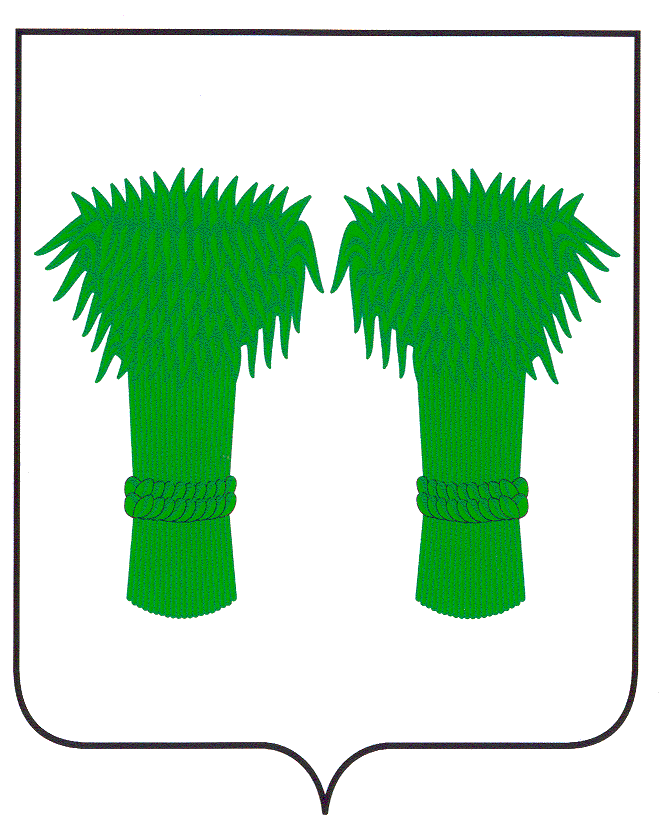   ВЕСТНИК   информационный бюллетень                            Официальное издание районного Собрания депутатов и                                администрации Кадыйского   муниципального района                РОССИЙСКАЯ ФЕДЕРАЦИЯ                    КОСТРОМСКАЯ ОБЛАСТЬ                                                АДМИНИСТРАЦИЯ  КАДЫЙСКОГО МУНИЦИПАЛЬНОГО РАЙОНА                                                                                               ПОСТАНОВЛЕНИЕ« 10 » декабря  2015 г.                                                                                                                                                         № 302Об утверждении плана мероприятий по повышению рождаемости в Кадыйском муниципальном районе на период 2016-2018 годы.Во исполнение Указов Президента Российской Федерации от 09 октября 2007 г. № 1351 «Об утверждении Концепции демографической политики Российской Федерации на период до 2025 года», от 07 мая 2012 г. № 598 «О совершенствовании государственной политики в сфере здравоохранения», от 07 мая 2012 г. № 606 «О мерах по реализации демографической политики Российской Федерации», в целях реализации распоряжения Правительства Российской Федерации от 10 марта 2011 г. № 367-р, руководствуясь Уставом Кадыйского муниципального района,постановляю:1. Утвердить:1.1. Показатели рождаемости в Кадыйском муниципальном районе на период 2016-2018 годы (Приложение № 1);1.2. План мероприятий по повышению рождаемости в Кадыйском муниципальном районе на период 2016-2018 годы (Приложение № 2).2. Контроль за исполнением настоящего постановления возложить на заместителя главы администрации Кадыйского муниципального района по социально-экономическим вопросам Е.Ю. Большакова.3. Настоящее постановление вступает в силу со дня его подписания.Глава администрацииКадыйского муниципального района В.В.Зайцев                                                                                                             Приложение № 1                                                                                                             к постановлению администрации Кадыйского                                                                                                              муниципального района от « 10» декабря 2015 г. № 302                                                                                          Показатели рождаемости                                                             в Кадыйском муниципальном районе на 2016-2018 годы                                                                                                                                                  Приложение № 2                                                                                                   к постановлению администрации                             Кадыйского  муниципального района                                                                                                                                           от « 10»декабря 2015 г. № 302План мероприятий по повышению рождаемости в Кадыйском муниципальном районе на 2016-2018 годы РОССИЙСКАЯ ФЕДЕРАЦИЯКОСТРОМСКОЙ ОБЛАСТИАДМИНИСТРАЦИЯ КАДЫЙСКОГО МУНИЦИПАЛЬНОГО РАЙОНАПОСТАНОВЛЕНИЕ                       28 января 2016г.                                                                                                                                                              № 25О проведении Х Зимних спортивных игрКадыйского муниципального района   В целях развития физической культуры и спорта в районе, привлечения населения к систематическим занятиям спортом, выявления сильнейших спортсменов района, руководствуясь Уставом Кадыйского муниципального района,постановляю:1. Провести Х Зимние спортивные игры Кадыйского муниципального района  в п. Кадый  7  февраля 2016 г.2. Утвердить:2.1  Положение о проведении Х Зимних спортивных игр (приложение № 1);2.2  состав рабочей группы по организации и проведению Х Зимних спортивных игр (приложение № 2);2.3 состав судейской коллегии на этапах спортивных состязаний Х Зимних спортивных игр (приложение № 3);2.4  план проведения Х Зимних спортивных игр  (приложение № 4).3. Рекомендовать главам поселений, руководителям учреждений и предприятий сформировать спортивные команды и принять участие в Х Зимних спортивных играх.4. Контроль за исполнением настоящего постановления возложить на заместителя главы администрации  Кадыйского муниципального района по социально-экономическим вопросам Е.Ю. Большакова.5. Постановление вступает в силу с момента его официального опубликования.Глава администрацииКадыйского муниципального района  В.В. Зайцев                                                                                                                                      Приложение  N 1                                                                                                                                       к  постановлению главы администрации                                                                                                                                        Кадыйского  муниципального  района                                                                                                                                      «28» января2016 года  № 25ПОЛОЖЕНИЕО  проведении   Х  Зимних  спортивных  игрКадыйского  муниципального  района1. Цели  и задачи      Зимние  спортивные  игры  Кадыйского  муниципального  района  (далее  -  спортивные  игры), проводятся  с  целью  привлечения  населения  к систематическим   занятиям   зимними  видами  спорта, пропаганды лыжного  спорта, выявления   сильнейших  команд и  спортсменов.2. Время и место проведенияСпортивные  игры  проводятся 07   февраля  2016 года в п. Кадый.Приезд  команд  к 9.00  в п. Кадый, начальная школа.                                 Регистрация  команд, заседание  судейской  коллегии - 9.00 — 9.30 — начальная школа.  Торжественное  открытие  игр 9.30 - 10.00 — начальная школа.  Рассредоточение  по спортивным  объектам, начало  соревнований  в  10.30 .3. Участники  соревнований   К участию  в  спортивных  играх  допускаются  команды трудовых  коллективов   предприятий, администраций сельских  и  городского  поселения, прошедшие  медицинский  осмотр.Состав  команды  10 человек:-глава администрации-семейная  команда (папа, мама, ребёнок, возраст  ребёнка - 10-13 лет  на 07 .02. 2016 г.)-1мужчина  и 1 женщина  (зимний  полиатлон )-1мужчина и 1женщина  (лыжный  спорт)-1мужчина и 1женщина  (конькобежный  спорт).Возраст  участников - 16 лет (на момент соревнований) и старше (кроме семейных команд)Подтверждение  об  участии  сообщается  в  отдел  по  делам  культуры,  молодёжи  и  спорта  по  телефонам:  3-41-36, 3-41-39  до  03.02.2016 г.Медицинская  справка  и документы  на  каждого  участника  подаются  в  судейскую  коллегию по приезду. 4. Программа  соревнованийВ программу спортивных  игр  входит:1.Соревнования глав:- стрельба  из  пневматической  винтовки, прицел открытый или диоптрический  - (расстояние  10 метров, сидя  с упора, 3 пробных и 5 зачётных  выстрелов) место  соревнований – спортивный зал начальной  школы.В случае  выступления  вместо  главы  другого  работника  данной администрации (без уважительной причины), ему будет  определено  место  после выступающих  глав  администраций, вне  зависимости  от  показанного  результата. Винтовки  привозят  команды (или по договоренности). 2.Семейные  команды: место  соревнований – центральный  стадион-лыжная  эстафета     -1 этап – папа- 1км                                    - 2 этап – мама  - 500 м.                                    - 3 этап – ребёнок  - 500 м.-эстафета  на  санках   - ребёнок  на  санках                                    -  1 этап- папа  везёт ребёнка  на санках (расстояние 30  м),                                    -  2  этап  - везёт  мама (расстояние 30  м).  3.Зимний  полиатлон: состав  команды -2  человека  (мужчина, женщина).-стрельба  из  пневматической  винтовки (расстояние  10  метров , 3  выстрела  пробных, 5 зачётных), участвуют  1  мужчина, 1  женщина. Место  проведения - спортивный зал начальной  школы;-подтягивание — мужчина,  отжимание - женщина, место  соревнований  - лыжная база;- лыжные  гонки: мужчины -5 км, женщины  -3 км. Место  проведения -  лыжная  трасса.4.Лыжный  спорт: состав  команды - 2  человека (мужчина, женщина):-мужчины —  5  км, женщины  -  3 км, место  соревнований -  лыжная  трасса.5. Конькобежный  спорт – шорт - трек: состав  команды  -  2 человека (мужчина, женщина).- шорт-трек: мужчины - 2  круга, женщины - 1 круг. Соревнования  проводятся  по  правилам  шорт-трека. Коньки  произвольного  образца. Система  старта определяется на судейской, даётся  в соответствии  с  условиями  погоды  и  состоянием  льда,    по  два  человека в заезде. Первенство  определяется  по  наилучшему  техническому  результату.Место  проведения  соревнований – каток на Центральном стадионе.5. Определение победителей   В  зачёт  команде  идут  результаты  всех  участников  соревнований.Итоги  по семейным  командам  подводятся  отдельно среди  семей  с мальчиками и  семей  с девочками.Личное  первенство  и  последующие места  в  видах  программы спортивных игр  определяются в соответствии с правилами  соревнований  по видам  спорта.6. НаграждениеКоманды, занявшие  1,2,3 места, награждаются грамотами и кубками;участники  с  лучшими  результатами по   видам  спорта, награждаются  грамотами, медалями и денежными призами.7. ФинансированиеРасходы,  связанные с  подготовкой  и  проведением  соревнований (питание, награждение) несёт  отдел  по  делам  культуры, туризма, молодёжи  и  спорта администрации  Кадыйского  муниципального  района.Подготовка  мест  соревнований возлагается  на  администрацию МКУ ФОК. Примечание:    команды  должны  иметь  свой  спортинвентарь (лыжи, коньки, оружие, санки,  шлемы и  т.д.)                                                                                                                                                                          Приложение № 2                                                                                                                                        к постановлению главы администрации                                                                                                                          Кадыйского муниципального района от                                                                                          28 января 2016г. №25                 Составрабочей группы по подготовке и проведениюХ Зимних спортивных игрКадыйского муниципального района.Большаков Е.Ю. – заместитель главы администрации Кадыйского муниципального района по социально-экономическим вопросам, председатель рабочей группы;Смирнова Е.В. –   начальник отдела по делам культуры, туризма, молодежи и спорта администрации Кадыйского муниципального района;Кузнецова Н.А – начальник финансового отдела администрации Кадыйского муниципального района;Бубенова Т.Ю. – начальник отдела образования администрации Кадыйского муниципального района;Аникин В.Л. –и.о. главы городского поселения п. Кадый (по согласованию);Горячева Т.Н.. – заместитель начальника отдела по делам культуры, туризма, молодежи и спорта администрации Кадыйского муниципального района;Чебтарев А. М. - директор МУ «ФОК» (по согласованию);Анисимова Т. Л. – редактор районной газеты «Родной край» (по согласованию);Нечаева В.Ф. – главный врач  ОГБУЗ Кадыйская РБ (по согласованию).                                                                                   Приложение № 3                                                                                                                                        к постановлению главы администрации                                                                                                                           Кадыйского муниципального района                                                                                                            от 28 января 2016г. №25Составсудейской коллегии по проведению Х Зимних спортивных игрКадыйского муниципального района.Главный судья соревнований – Веселов А.А., учитель МКОУ Текунской ООШ.  Главный секретарь – Смирнова Е.В., начальник  отдела по делам культуры, туризма, молодежи и спорта администрации Кадыйского муниципального района.Счетная комиссия – Осипова О.Н., учитель МКОУ Кадыйской СОШ, Кузнецов А.В., учитель МКОУ Кадыйской СОШ, Шаронова О.Н.., главный бухгалтер отдела по делам культуры, туризма, молодежи и спорта Кадыйского муниципального района,    Коротаева Е.Н., бухгалтер отдела по делам культуры, туризма, молодежи и спорта Кадыйского муниципального района, Крестьянинова И.Н., научный сотрудник МКУ Кадыйский районный краеведческий музей, Гафинец Ю.В. – тренер МКУ ФОК.Судьи на дистанциях:1.Соревнования по шорт – треку      судья – Кузнецов А.В      помощник судьи – Крестьянинова И.Н.2.Соревнования семейных команд      судья – Аникин В.Л.      помощник судьи – Ингликова Л.А.3.Лыжный спорт, полиатлон (лыжные гонки)                  судья  - Веселов А.А..                                помощник судьи -  Осипова О.Н.,                  помощник судьи – Гафинец Ю.В.,	       помощник судьи – Ковалева Н.С.,	       наблюдатели на дистанции – Филюшкин И.А.4.Соревнование глав, полиатлон                  стрельба:                  судья – Чебтарев А.М.                  помощник судьи – Горячева Т.Н.                  подтягивание   отжимание                  судья — Третьяков С.В..                  секретарь — Коротаева Е.Н.                                                                                                                                                                   Приложение № 4                                                                            к постановлению главы администрации                                                                  Кадыйского муниципального района                                                    от 28 января 2016г. №25     ПЛАНпроведения Х Зимних спортивных игрКадыйского муниципального района.РОССИЙСКАЯ ФЕДЕРАЦИЯКОСТРОМСКАЯ ОБЛАСТЬАДМИНИСТРАЦИЯ КАДЫЙСКОГО МУНИЦИПАЛЬНОГО РАЙОНАПОСТАНОВЛЕНИЕ   « 22  » января 2016 года                                                           			                                                    № 22О внесении изменений в постановление администрации Кадыйского муниципального района от 05.12.2014 № 534 В  целях реализации ч.3 ст. 2 Федерального закона от 05 апреля 2013 года N 44-ФЗ "О контрактной системе в сфере закупок товаров, работ, услуг для обеспечения государственных и муниципальных нужд", руководствуясь Уставом муниципального образования Кадыйский  муниципальный район Костромской области, постановляю:1. Внести изменения в постановление № 534 от 05 декабря 2014 года «Об утверждении порядка взаимодействия муниципальных заказчиков Кадыйского муниципального района с уполномоченным органом по определению поставщиков (подрядчиков, исполнителей) при осуществлении закупок товаров, работ, услуг для муниципальных нужд Кадыйского муниципального района»1.1. п.2 постановления № 534 от 05 декабря 2014 года «Об утверждении порядка взаимодействия муниципальных заказчиков Кадыйского муниципального района с уполномоченным органом по определению поставщиков (подрядчиков, исполнителей) при осуществлении закупок товаров, работ, услуг для муниципальных нужд Кадыйского муниципального района дополнить п.п. 2.1 «2.1. Определить  администрацию Кадыйского муниципального района Костромской области  органом местного самоуправления, уполномоченным на осуществление нормативно-правового регулирования  в сфере закупок товаров, работ, услуг для муниципальных нужд Кадыйского муниципального района.». 2. Контроль за исполнением настоящего постановления возложить на заместителя главы администрации Кадыйского муниципального района по социально-экономическим вопросам.3. Настоящее постановление вступает в силу со дня его подписания. Глава администрации Кадыйского муниципального района В.В.ЗайцевРОССИЙСКАЯ ФЕДЕРАЦИЯ    КОСТРОМСКАЯ ОБЛАСТЬАДМИНИСТРАЦИЯ КАДЫЙСКОГО МУНИЦИПАЛЬНОГО РАЙОНАПОСТАНОВЛЕНИЕ18  января  2016 г.				 			                                                             №  11   В целях реализации Стратегии развития торговли в Российской Федерации на 2015-2016 годы и период до 2020 года, государственной программы «Экономическое развитие Костромской области на период до 2025 года», утвержденной постановлением администрации Костромской области от 18 августа 2015 года № 301-а, руководствуясь Уставом Кадыйского муниципального района ПОСТАНОВЛЯЮ:1. Утвердить план мероприятий (дорожная карта), направленный на содействие развитию торговли в  Кадыйском районе Костромской области на 2016-2025 гг. ( Приложение).2. Контроль за выполнением настоящего постановления возложить на заместителя главы по социально – экономическим вопросам администрации Кадыйского муниципального района.3. Настоящее постановление вступает в силу с момента официального опубликования.Глава администрацииКадыйского муниципального района   В.В. ЗайцевПлан мероприятий (дорожная карта), направленный на содействие развитию торговли в  Кадыйском районе Костромской области на 2016-2025 гг.РОССИЙСКАЯ   ФЕДЕРАЦИЯКОСТРОМСКАЯ   ОБЛАСТЬСОБРАНИЕ   ДЕПУТАТОВ   КАДЫЙСКОГО   МУНИЦИПАЛЬНОГО   РАЙОНАР Е Ш Е Н И Е                                                                                                                                                                                                                                                                                               от 29 января 2016года                                                                                                                                                        № 37        О внесении изменений и дополнений          в решение от 26.12.2014 года №  391         «О бюджете муниципального района         на 2015 год».                                             В соответствии с законом Костромской области от 18.12.2015 года № 43-6-ЗКО      «О внесении изменений в Закон Костромской области «Об областном бюджете на 2015 год и на плановый период 2016 и 2017 годов»  муниципальному району дополнительно передана  из областного бюджета :-дотация на поддержку мер по обеспечению сбалансированности бюджета муниципального района-800,0 тыс. рублей-одновременно муниципальному району уменьшена передача из областного бюджета:-субсидия на обеспечение питанием учащихся муниципальных общеобразовательных организаций- 259,2 тыс. рублей-субвенция на реализацию основных общеобразовательных программ в муниципальных общеобразовательных организациях- 803,1 тыс. рублей-субвенция на реализацию образовательных программ дошкольного образования в муниципальных дошкольных образовательных организациях- 19,0 тыс. рублей-субвенция по организации проведения мероприятий по предупреждению и ликвидации болезней животных, их лечению, защите населения от болезней, общих для человека и животных- 58,74 тыс. рублей.	 Увеличить   передачу из бюджета муниципального района    дотации на поддержку мер по обеспечению сбалансированности бюджетов поселений на 849,976 тыс. рублей, в том числе   Екатеринкинскому с/п- 116,564 тыс. рублей, Завражному с/п-85,609 тыс. рублей, Паньковскому с/п-177,210 тыс. рублей, Столпинскому с/п- 470,593 тыс. рублей за счет увеличения дотации на поддержку мер по обеспечению сбалансированности бюджету муниципального района, увеличения плана собственных доходов, уменьшить передачу из бюджетов поселений в бюджет муниципального района иных межбюджетных трансфертов по переданным полномочиям в сумме 121,667 тыс. рублей.	По собственным доходным источникам увеличить план по налоговым и не налоговым доходам на 2639,9 тыс. рублей, уменьшить план по прочим безвозмездным поступлениям от государственных (муниципальных) организаций на 794,9 тыс. рублей.	  	                                                  Учитывая изложенное                                                                                         Собрание депутатов решило               1.В  п.1  решения Собрания   депутатов  от  26.12.2014   года    № 391    «О   бюджете Кадыйского муниципального    района   на  2015 год»   слова   «Общий  объем  доходов   бюджета муниципального района в сумме 133708 тыс. руб., в том числе объем безвозмездных поступлений    в   сумме  108461,8 тыс.  руб., общий   объем    расходов      бюджета муниципального района в сумме 136298,6  тыс. руб., дефицит бюджета муниципального района в сумме 2590,6 тыс. руб.» заменить словами «Общий объем доходов бюджета муниципального района в сумме 135091,3 тыс. руб.,  в   том   числе объем безвозмездных поступлений в сумме 109231,9тыс. руб., общий объем расходов бюджета муниципального района в сумме 137682,0 тыс.  руб.,  дефицит бюджета муниципального района в сумме 2590,6 тыс. руб.»     2.Утвердить в  бюджете муниципального района на 2015 год поступления доходов   по группам,   подгруппам,   статьям   и   подстатьям   классификации   доходов   согласно приложению № 1 к настоящему решению.3. Утвердить    распределение   расходов   бюджета муниципального района на 2015 год по разделам   и     подразделам,    целевым     статьям   и   видам    расходов    функциональной  классификации согласно приложению № 2 к настоящему решению.4.Утвердить на 2015 год объем межбюджетных трансфертов, предоставляемых бюджетам поселений в сумме 15990,0 тыс. рублей, в том числе-дотация на выравнивание уровня бюджетной обеспеченности-3439,7тыс. рублей-межбюджетные трансферты на финансирование расходов, связанных с передачей полномочий органам местного самоуправления поселений-18,4 тыс. рублей-дотация на поддержку мер по обеспечению сбалансированности бюджетов поселений-9986,0 тыс. рублей согласно приложению № 3.-субсидия на проектирование, строительство (реконструкцию), капитальный ремонт, ремонт и содержание автомобильных дорог общего пользования -555,1 тыс. рублей-субсидии на обеспечение мероприятий по переселению граждан из аварийного жилищного фонда с учетом необходимости развития  малоэтажного жилищного строительства из фонда содействия реформированию ЖКХ -1990,8 тыс. рублей5.Установить размер резервного фонда администрации Кадыйского муниципального района на 2015 год в сумме 181,4 тыс. рублей.6.Утвердить объем бюджетных ассигнований дорожного фонда Кадыйского муниципального района на 2015 год в размере 1386,4 тыс. руб.7.Средства   на   поддержку   транспорта   из  бюджета   муниципального    района  в    видесубсидий утвердить в сумме 2273,52 тыс руб, 8.Утвердить объем  бюджетных    ассигнований   на   финансирование  районной  адреснойинвестиционной   программы    на    2015  год    в    общей     сумме     1095,1  тыс руб    согласно приложению № 49. Утвердить   общий   объем     бюджетных   ассигнований    на    исполнение    публичных нормативных обязательств на 2015 год в сумме 108,8 тыс. руб.10. Настоящее решение подлежит опубликованию. Глава Кадыйского муниципального района                                                            Председатель Собрания депутатов В.В. Зайцев                                                                                                                М.В. Аристова                                                                                                                               Приложение 3                                                                                                              к решению Собрания депутатовКадыйского муниципального района                                                                                                              №  37 от 29  января 2016 года Р а с п р е д е л е н и еДотации на поддержку мер по обеспечению сбалансированности бюджетов поселений  из бюджета  муниципального района на 2015 год                                                                                                                                                     Приложение  4           к решению Собрания депутатовКадыйского муниципального района                                                                           №37 от  29 января 2016 года                                           Инвестиционная программа по капвложениям на 2015годРОССИЙСКАЯ ФЕДЕРАЦИЯКОСТРОМСКАЯ ОБЛАСТЬСОБРАНИЕ ДЕПУТАТОВ КАДЫЙСКОГО МУНИЦИПАЛЬНОГО РАЙОНА РЕШЕНИЕ 29  января 2016года                                                                                                                                                          № 36 О проекте решения «О внесении  изменений и дополнений в Устав муниципального образования Кадыйский муниципальный район Костромской области» и назначении публичных слушаний.В целях приведения Устава Кадыйского муниципального района Костромской области в соответствие с действующим законодательством, руководствуясь Федеральным законом от 06.10.2003 г. № 131-ФЗ «Об общих принципах организации местного самоуправления в Российской Федерации», Федеральным законом от 21.07.2005 г. № 97-ФЗ «О государственной регистрации уставов муниципальных образований», Закона Костромской области от 20.11.2014г. № 603-5-ЗКО «О порядке формирования представительных органов муниципальных районов Костромской  области и порядке избрания глав муниципальных образований Костромской  области, Уставом муниципального образования Кадыйский муниципальный район Костромской области, Положением о порядке организации проведения публичных слушаний в Кадыйском муниципальном районе Костромской области, Собрание депутатов  решило :  1. Принять проект решения «О внесении изменений и дополнений в Устав муниципального образования Кадыйский муниципальный район Костромской области» (Приложение 1) 2.Провести публичные слушания по проекту решения о внесении изменений и дополнений в Устав муниципального образования Кадыйский муниципальный район Костромской области по адресу: п.Кадый, ул.Центральная, д.3, актовый зал 19 февраля 2016 года в 10-00 часов. 2.1.Сформировать оргкомитет по проведению публичных слушаний по проекту изменений и дополнений в Устав муниципального образования Кадыйский муниципальный район Костромской области (приложение 2).   2.2.Предложения и замечания по проекту решения «О внесении изменений и дополнений в Устав муниципального образования Кадыйский муниципальный район Костромской области», направлять до 18 февраля 2016 года в администрацию муниципального района по адресу п. Кадый, ул. Центральная, д3, каб. 16.  2.3. Оргкомитету до 26 февраля 2016 года обобщить поступившие замечания и предложения по проекту изменений и дополнений в Устав муниципального образования Кадыйский муниципальный район Костромской области.    3.Настоящее решение подлежит официальному опубликованию в информационном бюллетене «Муниципальный вестник».       4. Контроль за исполнением настоящего решения возложить на постоянную комиссию по законодательству и местному самоуправлению (Лебедева Т.В.).       5.Настоящее решение вступает в силу с момента опубликования.Глава Кадыйского муниципального района                                                          Председатель Собрания депутатовВ.В. Зайцев                                                                                                               М.В. Аристова                                                                                               Приложение № 1                                                                                                  к решению Собрания  депутатов                                                                                                от 29 января 2016г. № 36ПроектРОССИЙСКАЯ ФЕДЕРАЦИЯКОСТРОМСКАЯ ОБЛАСТЬСОБРАНИЕ ДЕПУТАТОВ КАДЫЙСКОГО МУНИЦИПАЛЬНОГО РАЙОНАРЕШЕНИЕ «___»___________2016г.                                                                                                                                          №  О внесении  изменений и дополнений в Устав муниципального образования Кадыйский муниципальный район  Костромской области	В целях приведения Устава Кадыйского муниципального района Костромской области в соответствие с действующим законодательством, руководствуясь Федеральным законом от 06.10.2003 г. № 131-ФЗ «Об общих принципах организации местного самоуправления в Российской Федерации», Федеральным законом от 21.07.2005 г. № 97-ФЗ «О государственной регистрации уставов муниципальных образований», Уставом муниципального образования Кадыйский муниципальный район Костромской области, Положением о порядке организации проведения публичных слушаний в Кадыйском муниципальном районе Костромской области, Собрание депутатов  решило:1. Внести в Устав муниципального образования Кадыйский муниципальный район Костромской области», принятый решением Собрания депутатов Кадыйского района от 21.06.2005 г. № 42 (в редакции решений Собрания депутатов от 31.05.2006 г. № 38; от 30.01.2007 г. № 104; от 31.10.2007г. № 158; от 01.11.2008г. № 250; от 06.03.2009г. №277; от 22.12.2009г. №363; от 03.08.2010г. № 436;от 01.03.2011г. №50; от 30.05.2012г.№170;от 03.04.2013г. № 248; от 27.02.2015г. №406) изменения и дополнения следующего содержания:1.1. В части 1 статье 7:пункт 14 изложить в следующей редакции:«14) участие в организации деятельности по сбору (в том числе по раздельному сбору), транспортированию, обработке, утилизации, обезвреживанию, захоронению твердых коммунальных отходов на территории муниципального района»1.1.2. пункт 15 изложить в следующей редакции:«15) утверждение схем  территориального планирования муниципального района, утверждение подготовленной на основе схемы территориального планирования муниципального района документации по планировке территории, ведение информационной системы обеспечения градостроительной деятельности, осуществляемой на территории муниципального района, резервирование и изъятие земельных участков в границах муниципального района для муниципальных нужд;».1.1.3. дополнить пунктом 19.3 следующего содержания:«19.3. сохранение, использование и популяризация объектов культурного наследия (памятников истории и культуры), находящихся в собственности муниципального района, охрана объектов культурного наследия (памятников истории и культуры) местного (муниципального) значения, расположенных на территории муниципального района;»1.1.4. пункт 26 изложить в новой редакции:«обеспечение условий для развития на территории муниципального района физической культуры, школьного спорта и массового спорта, организация проведения официальных физкультурно-оздоровительных и спортивных мероприятий муниципального района;»1.2. Пункт 4 части 2 статьи 15 изложить в следующей редакции:«4) вопросы о преобразовании муниципального образования, за исключением случаев, если в соответствии со статьей 13 Федерального закона от 6 октября 2003 года «Об общих принципах организации местного самоуправления в Российской Федерации» для преобразования муниципального образования требуется получение согласия населения муниципального образования, выраженного путем голосования либо на сходах граждан.»1.3.В статье 21:часть 2 дополнить пунктом 8.1:«8.1) выступает представителем нанимателя в отношении сотрудников аппарата Собрания депутатов Кадыйского муниципального  района, Контрольно-счетной комиссии Кадыйского муниципального  района  и Избирательной комиссии муниципального образования Кадыйский муниципальный район Костромской области»;1.4. В статье 23:1.4.1 В части 1. пункте 5 исключить слово «муниципальных»1.4.2.Часть 7 изложить в следующей редакции:«7. Собрание депутатов муниципального  района может обладать правами юридического лица».1.4.3. Часть 11 дополнить абзацем следующего содержания:« Полномочия депутата прекращаются досрочно в случае несоблюдения ограничений, запретов, неисполнения обязанностей, установленных Федеральным законом от 25 декабря 2008 года № 273-ФЗ «О противодействии коррупции», Федеральным законом от 3 декабря 2012 года № 230-ФЗ «О контроле за содействием расходов лиц, замещающих государственные должности, и иных лиц их доходам», Федеральным законом от 7 мая 2013 года № 79-ФЗ «О запрете отдельным категориям лиц открывать и иметь счета (вклады), хранить наличные денежные средства и ценности в иностранных банках, расположенных за пределами территории Российской Федерации, владеть и (или) пользоваться иностранными финансовыми инструментами».»1.4.4. Пункты 13 и 14 признать утратившими силу.1.5. В части 1 статьи 29 слова «в иных случаях, установленных федеральными законами» считать пунктом 11.1.6. В статье 32:Часть 2 дополнить словами«, не является юридическим лицом».1.7. Cтатью  33 дополнить частью «1.1. Полномочия Избирательной комиссии муниципального образования Кадыйский муниципальный район в Костромской области могут возлагаться на территориальную избирательную комиссию в соответствии с Федеральным законом от 12  июня 2002 года № 67-ФЗ « Об основных гарантиях избирательных прав и права на участие в референдуме граждан Российской Федерации.».1.7.1. Часть 2 изложить в следующей редакции:«2. В случаях и порядке, установленных федеральным законом и (или) законами Костромской области, на Избирательную комиссию муниципального образования Кадыйский муниципальный район в Костромской области могут быть возложены полномочия иных избирательных комиссий.»1.7.2. Часть 4 изложить в следующей редакции:«4. Избирательная комиссия муниципального образования формируется Собранием депутатов муниципального района в порядке, установленном федеральным законодательством и законодательством Костромской области в составе десяти членов комиссии с правом решающего голоса сроком на пять лет и может обладать правами юридического лица. Деятельность избирательной комиссии организует ее председатель (секретарь).»1.8. В статье 41 часть 5 изложить в новой редакции:«5. Проект местного бюджета, решение об утверждении местного бюджета, годовой отчет о его исполнении, ежеквартальные сведения о ходе исполнения местного бюджета и о численности муниципальных служащих органов местного самоуправления, работников  муниципальных учреждений  с указанием фактических расходов на оплату их труда подлежат официальному опубликованию.»2. Направить настоящее решение на государственную регистрацию в Управление Минюста России по Костромской области.3. Настоящее решение вступает в силу со дня опубликования после государственной регистрации.Глава Кадыйского муниципального района                                                                 Председатель Собрания депутатов В.В. Зайцев                                                                                                                     М.В. Аристова                                                                                         Приложение № 2                                                                                                 к решению Собрания депутатов                                                                                                от 29 января 2016г. № 36СОСТАВ ОРГКОМИТЕТА ПО ПОДГОТОВКЕ И ПРОВЕДЕНИЮ ПУБЛИЧНЫХСЛУШАНИЙ ПО ПРОЕКТУ РЕШЕНИЯ «О ВНЕСЕНИИ ИЗМЕНЕНИЙ И ДОПОЛНЕНИЙ В УСТАВ МУНИЦИЦИПАЛЬНОГО ОБРАЗОВАНИЯ КАДЫЙСКИЙ МУНИЦИПАЛЬНЫЙ РАЙОН КОСТРОМСКОЙ ОБЛАСТИ»Аристова М.В.  - председатель Собрания депутатов; председатель оргкомитета;Лебедева Т.В.  – председатель постоянной комиссии мандатная, по депутатской этике, по законодательству и местному самоуправлению;Панина И.А. – председатель постоянной комиссии по бюджету, налогам, банкам и финансам, экономической политике и содействию товаропроизводителям;Петракова Г.Н. – председатель постоянной комиссии по социальной политике;Ершов А. Н. -  юрисконсульт  администрации районаРОССИЙСКАЯ  ФЕДЕРАЦИЯКОСТРОМСКАЯ  ОБЛАСТЬСОБРАНИЕ  ДЕПУТАТОВ  КАДЫЙСКОГО  МУНИЦИПАЛЬНОГО  РАЙОНАРЕШЕНИЕ 29 января 2016 года                                                                                                                                                               №  38 О признании утратившим силу решенияСобрания депутатов от 02 ноября 2015года № 20          В соответствии с частью 3 статьи 39 Федерального закона от 06 октября 2003 года № 131-ФЗ «Об общих принципах организации местного самоуправления в Российской Федерации», руководствуясь статьей 33 Устава Кадыйского муниципального района  Собрание депутатов РЕШИЛО: Не формировать Избирательную комиссию муниципального образования Кадыйский муниципальный район  в Костромской области.Признать утратившим силу решение Собрания депутатов от 02 ноября 2015г.       № 20 «Об осуществлении формирования избирательной комиссии муниципального образования Кадыйский муниципальный район в Костромской области в новом составе».Настоящее решение вступает в силу со дня его официального опубликования.  Глава Кадыйского муниципального района                                                              Председатель Собрания депутатов  В.В. Зайцев                                                                                                                    М.В. АристоваРОССИЙСКАЯ  ФЕДЕРАЦИЯКОСТРОМСКАЯ  ОБЛАСТЬСОБРАНИЕ  ДЕПУТАТОВ  КАДЫЙСКОГО  МУНИЦИПАЛЬНОГО  РАЙОНАРЕШЕНИЕ    29 января 2016 года                                                                                                                                                        №  39 О ликвидации Избирательной комиссиимуниципального      образования     Кадыйский муниципальный район в Костромской областикак юридического лица         	 В связи  с возложением полномочий Избирательной комиссии муниципального образования Кадыйский муниципальный район в Костромской области на территориальную избирательную комиссию Кадыйского района Костромской области, в соответствии  со статьями 61 и 63 Гражданского кодекса Российской Федерации, руководствуясь  статьей 33 Устава Кадыйского муниципального района, Собрание депутатов РЕШИЛО: Ликвидировать Избирательную комиссию муниципального образования Кадыйский муниципальный район в Костромской области  как юридическое лицо.Назначить ликвидационную комиссию Избирательной комиссии муниципального образования Кадыйский муниципальный район в Костромской области в следующем составе:Волкова Светлана Сергеевна – руководитель аппарата администрации Кадыйского муниципального района Костромской области – председатель ликвидационной комиссии;Кузнецова Нина Александровна – начальник финансового отдела администрации Кадыйского муниципального района;Ершов Александр Николаевич – юрисконсульт администрации Кадыйского муниципального района;Ингликова Наталия Леонидовна – начальник отдела по учету и отчетности администрации Кадыйского муниципального района;Визгунова Татьяна Анатольевна – начальник отдела по делам архивов администрации Кадыйского муниципального района.Установить, что ликвидационная комиссия по проведению мероприятий в связи с ликвидацией Избирательной комиссии муниципального образования Кадыйский муниципальный район в Костромской области прекращает свои полномочия после внесения в единый государственный реестр  юридических лиц записи о прекращении деятельности Избирательной комиссии муниципального образования Кадыйский муниципальный район в Костромской области.Установить, что общий срок проведения мероприятий по ликвидации Избирательной комиссии муниципального образования Кадыйский муниципальный район в Костромской области не может превышать шести месяцев со дня вступления в силу настоящего решения.Ответственность за сохранность муниципального имущества на период ликвидации Избирательной комиссии муниципального образования Кадыйский муниципальный район в Костромской области возложить на начальника отдела по учету и отчетности администрации Кадыйского муниципального района- Н.Л. Ингликову.Руководителю аппарата администрации Кадыйского муниципального района Костромской области – председателю ликвидационной комиссии С.С. Волковой в течение 3 рабочих дней со дня вступления в силу настоящего решения сообщить в письменной форме о ликвидации Избирательной комиссии муниципального образования Кадыйский муниципальный район в Костромской области и создании ликвидационной комиссии Инспекции Федеральной налоговой службы по Костромской области № 7 с приложением настоящего решения, а также опубликовать сведения о принятии настоящего решения в порядке, установленном законом.Ликвидационной комиссии Избирательной комиссии муниципального образования Кадыйский муниципальный район в Костромской области:обеспечить предупреждение работников и служащих аппарата Избирательной комиссии муниципального образования Кадыйский муниципальный район в Костромской области о предстоящем увольнении в соответствии с нормами действующего законодательства Российской Федерации;осуществить ликвидационные мероприятия в отношении Избирательной комиссии муниципального образования Кадыйский муниципальный район в Костромской области в трехмесячный срок в порядке, установленном статьей 63 Гражданского кодекса Российской Федерации;в течение 10 дней со дня вступления в силу настоящего решения письменно уведомить о проведении ликвидационных мероприятий Избирательной комиссии муниципального образования Кадыйский муниципальный район в Костромской области кредиторов, территориальные органы Пенсионного фонда Российской Федерации, Фонда социального страхования Российской Федерации, Федерального фонда обязательного медицинского страхования;в течение 10 дней со дня вступления в силу настоящего решения разместить в информационном бюллетене «Муниципальный вестник», журнале «Вестник государственной регистрации», публикацию о ликвидации  Избирательной комиссии муниципального образования Кадыйский муниципальный район в Костромской области, порядке и сроке заявления требований кредиторами;провести инвентаризацию имущества и обязательств Избирательной комиссии муниципального образования Кадыйский муниципальный район в Костромской области и представить в отдел по экономике, имущественно-земельным отношениям, размещению муниципального заказа, ценообразованию, предпринимательству и защите прав потребителей администрации Кадыйского муниципального района предложения по использованию имущества;в десятидневный срок со дня истечения периода, установленного для предъявления требований кредиторами, представить промежуточный ликвидационный баланс на утверждение в Собрание депутатов Кадыйского муниципального района;в десятидневный срок после завершения расчетов с кредиторами представить ликвидационный баланс на утверждение в Собрание депутатов Кадыйского муниципального района;осуществить представление и получение в налоговом органе по месту нахождения Избирательной комиссии муниципального образования Кадыйский муниципальный район в Костромской области документов, необходимых для государственной регистрации ликвидации Избирательной комиссии муниципального образования Кадыйский муниципальный район в Костромской области, а также выполнить все необходимые действия, связанные с настоящим поручением;обеспечить получение свидетельства о внесении в единый государственный реестр юридических лиц записи о ликвидации Избирательной комиссии муниципального образования Кадыйский муниципальный район в Костромской области и представить его в отдел по экономике, имущественно-земельным отношениям, размещению муниципального заказа, ценообразованию, предпринимательству и защите прав потребителей администрации Кадыйского муниципального района;осуществить иные мероприятия, связанные с ликвидацией Избирательной комиссии муниципального образования  Кадыйский муниципальный район в Костромской области, предусмотренные законодательством Российской Федерации.Финансовое обеспечение реализации настоящего решения производить в пределах ассигнований, предусмотренных решением Собрания депутатов Кадыйского муниципального района «О бюджете Кадыйского муниципального района на 2016 год» на обеспечение деятельности Избирательной комиссии муниципального образования Кадыйский муниципальный район в Костромской области.Настоящее решение вступает в силу 02 февраля 2016г. и подлежит официальному опубликованию.          Глава Кадыйского муниципального района                                                              Председатель Собрания депутатов          В.В. Зайцев                                                                                                                    М.В. Аристова  РОССИЙСКАЯ ФЕДЕРАЦИЯ    КОСТРОМСКАЯ ОБЛАСТЬСОБРАНИЕ ДЕПУТАТОВ КАДЫЙСКОГО МУНИЦИПАЛЬНОГО РАЙОНАРЕШЕНИЕ29 января  2016 г.						                                                         	№  42О безвозмездном пользовании муниципального имущества Территориальной избирательной комиссиейНа основании постановления Правительства Российской Федерации № 374 от 13.06.2006 года, ст. 17.1 Гражданского кодекса РФ, положений абзацев шестого и седьмого части 11 статьи 154 федерального закона № 122 от 22.08.2004 года, в соответствии с Уставом Кадыйского муниципального района,  Положением о порядке управления и распоряжения  муниципальным имуществом Кадыйского муниципального района,  Собрание депутатов решило:1. Разрешить передать в безвозмездное пользование помещение в здании администрации Кадыйского муниципального района Территориальной избирательной комиссии Кадыйского муниципального района сроком до 31.12.2016 года.2.Расходы за эксплуатационные и административно – хозяйственные услуги, связанные с содержанием нежилого помещения возложить на пользователя муниципального имущества. 3.  Настоящее решение вступает в силу с момента его официального опубликования.          Глава Кадыйского муниципального района                                                              Председатель Собрания депутатов          В.В. Зайцев                                                                                                                    М.В. АристоваПоказательЕдиница измеренияГодыГодыГодыПоказательЕдиница измерения2016 г.план2017 г.план2018 г.план12345Суммарный коэффициент рождаемостиСреднее число детей, рожденных одной женщиной1,861,871,87Общий коэффициент рождаемостина 1000 человек населения12,7512,7512,75Прогнозная численность родившихся по данным высокого варианта прогноза Росстата человек959085Ожидаемый прирост рождений за счет реализации мероприятий по повышению рождаемостичеловек283335Ожидаемая численность родившихсячеловек959085МероприятияЕдиница измерениягодыгодыгодыОжидаемые результаты Ответственные исполнители мероприятийОтветственные исполнители мероприятийМероприятияЕдиница измерения2016 г. план2017 г. план2018 г. планОжидаемые результаты Ответственные исполнители мероприятийОтветственные исполнители мероприятий12345677Раздел I. Улучшение населения, применение репродуктивного здоровья вспомогательных репродуктивных технологийРаздел I. Улучшение населения, применение репродуктивного здоровья вспомогательных репродуктивных технологийРаздел I. Улучшение населения, применение репродуктивного здоровья вспомогательных репродуктивных технологийРаздел I. Улучшение населения, применение репродуктивного здоровья вспомогательных репродуктивных технологийРаздел I. Улучшение населения, применение репродуктивного здоровья вспомогательных репродуктивных технологийРаздел I. Улучшение населения, применение репродуктивного здоровья вспомогательных репродуктивных технологийРаздел I. Улучшение населения, применение репродуктивного здоровья вспомогательных репродуктивных технологийРаздел I. Улучшение населения, применение репродуктивного здоровья вспомогательных репродуктивных технологийПроведение медицинских профилактических осмотров несовершеннолетних с целью раннего выявления отклонений с последующим  выполнением программ лечениячеловекчеловек человек1166/121/1311160/120/1301160/120/130Число осмотренных, число выявленных с заболеваниями, число пролеченныхОГБУЗ Кадыйская РБОГБУЗ Кадыйская РБОжидаемый прирост числа рожденийчеловек555Раздел II. Профилактика и снижение числа абортовРаздел II. Профилактика и снижение числа абортовРаздел II. Профилактика и снижение числа абортовРаздел II. Профилактика и снижение числа абортовРаздел II. Профилактика и снижение числа абортовРаздел II. Профилактика и снижение числа абортовРаздел II. Профилактика и снижение числа абортовРаздел II. Профилактика и снижение числа абортовСокращение случаев прерывания беременности (работа Телефона здоровья, духовно-нравственная поддержка, издание пособий, брошюр, проведение семинаров, работа со СМИ)единицчеловек36/230/430/3Количество абортов, количество рожденийКоличество абортов, количество рожденийОГБУЗ Кадыйская РБУлучшение медицинской помощи женщинам, детям (улучшение материально-технической базы медицинских организаций, закупка медицинского оборудования, привлечение кадров)единицчеловек90/090/090/0Младенческая смертность, количество рожденийМладенческая смертность, количество рожденийОГБУЗ Кадыйская РБОжидаемый прирост числа рожденийчеловек243Раздел III. Поддержка семьи при рождении детей в зависимости от очередности рожденийРаздел III. Поддержка семьи при рождении детей в зависимости от очередности рожденийРаздел III. Поддержка семьи при рождении детей в зависимости от очередности рожденийРаздел III. Поддержка семьи при рождении детей в зависимости от очередности рожденийРаздел III. Поддержка семьи при рождении детей в зависимости от очередности рожденийРаздел III. Поддержка семьи при рождении детей в зависимости от очередности рожденийРаздел III. Поддержка семьи при рождении детей в зависимости от очередности рожденийРаздел III. Поддержка семьи при рождении детей в зависимости от очередности рожденийИнформирование населения о денежных выплатах на третьего и последующего ребенка в размере величины прожиточного минимума для детей, до достижения им возраста трех лет.человек120125130ОГБУ «Кадыйский КЦСОН»и сельские поселения районаРабота с беременными женщинами «группы риска» по профилактике отказов от новорожденных, ведение мониторинга. человек151515ОГБУ «Кадыйский КЦСОН»и сельские поселения районаПроведение профилактических бесед по профилактике абортов с привлечением специалистов Благотворительного фонда «Будущее сейчас», священнослужителей. количество111ОГБУ «Кадыйский КЦСОН»и сельские поселения районаОказание гуманитарной помощи беременным женщинам «группы риска»человек151515ОГБУ «Кадыйский КЦСОН»и сельские поселения районаВзаимодействие со специалистами женской консультации по выявлению и сопровождению женщин «группы риска».человек151515ОГБУ «Кадыйский КЦСОН»и сельские поселения районаОрганизация и проведение праздничного мероприятия «Той, что зовется мамой моей»количество344ОГБУ «Кадыйский КЦСОН» и сельские поселения районаПроведение конкурса семейных рисунках «Наша дружная семья»количество111ОГБУ «Кадыйский КЦСОН» и сельские поселения районаОрганизация и проведение праздничного мероприятия «Семья – это то, что с тобою всегда!»количество111ОГБУ «Кадыйский КЦСОН» Акция «Спешим поздравить!» - поздравление семей различных категорий с Днем семьи.семей253030ОГБУ «Кадыйский КЦСОН»и сельские поселения районаОжидаемый прирост числа рожденийчеловек77     7Раздел IV. Создание условий для совмещения профессиональных и семейных обязанностей.Содействие занятости родителей, имеющих малолетних детейРаздел IV. Создание условий для совмещения профессиональных и семейных обязанностей.Содействие занятости родителей, имеющих малолетних детейРаздел IV. Создание условий для совмещения профессиональных и семейных обязанностей.Содействие занятости родителей, имеющих малолетних детейРаздел IV. Создание условий для совмещения профессиональных и семейных обязанностей.Содействие занятости родителей, имеющих малолетних детейРаздел IV. Создание условий для совмещения профессиональных и семейных обязанностей.Содействие занятости родителей, имеющих малолетних детейРаздел IV. Создание условий для совмещения профессиональных и семейных обязанностей.Содействие занятости родителей, имеющих малолетних детейРаздел IV. Создание условий для совмещения профессиональных и семейных обязанностей.Содействие занятости родителей, имеющих малолетних детейРаздел IV. Создание условий для совмещения профессиональных и семейных обязанностей.Содействие занятости родителей, имеющих малолетних детейОрганизация профессионального обучения (переобучения) женщин, находящихся в отпуске по уходу за ребенком до достижения им возраста 3-х летчеловек%человек10/91,5/110/92,0/110/92,0/1Число обученных,обеспеченность потребности  в обучении (удельный вес числа направленных на обучение от общего количества обратившихся в службу занятости), число дополнительных рождений Число обученных,обеспеченность потребности  в обучении (удельный вес числа направленных на обучение от общего количества обратившихся в службу занятости), число дополнительных рождений ЦЗН по Кадыйскому районуРасширение использования гибких форм занятости для родителей (женщин), имеющих малолетних детей (на условиях неполного рабочего дня, неполной рабочей недели, гибкого графика работы, посменной, надомной работы)единицчеловек%человек20/4/24,9/120/4/25,0/125/5/30,0/1Число созданных рабочих мест,число трудоустроенных, обеспеченность потребности  (удельный вес числа вакансий с гибкими формами занятости в общем объеме числа вакансий службы занятости), число дополнительных рожденийЧисло созданных рабочих мест,число трудоустроенных, обеспеченность потребности  (удельный вес числа вакансий с гибкими формами занятости в общем объеме числа вакансий службы занятости), число дополнительных рожденийЦЗН по Кадыйскому районуОжидаемый прирост числа рождений	человек222Раздел V. Создание условий для совмещения профессиональных и семейных обязанностей.Обеспечение услугам присмотра и ухода за детьми, в том числе в возрасте до 3-х летРаздел V. Создание условий для совмещения профессиональных и семейных обязанностей.Обеспечение услугам присмотра и ухода за детьми, в том числе в возрасте до 3-х летРаздел V. Создание условий для совмещения профессиональных и семейных обязанностей.Обеспечение услугам присмотра и ухода за детьми, в том числе в возрасте до 3-х летРаздел V. Создание условий для совмещения профессиональных и семейных обязанностей.Обеспечение услугам присмотра и ухода за детьми, в том числе в возрасте до 3-х летРаздел V. Создание условий для совмещения профессиональных и семейных обязанностей.Обеспечение услугам присмотра и ухода за детьми, в том числе в возрасте до 3-х летРаздел V. Создание условий для совмещения профессиональных и семейных обязанностей.Обеспечение услугам присмотра и ухода за детьми, в том числе в возрасте до 3-х летРаздел V. Создание условий для совмещения профессиональных и семейных обязанностей.Обеспечение услугам присмотра и ухода за детьми, в том числе в возрасте до 3-х летРаздел V. Создание условий для совмещения профессиональных и семейных обязанностей.Обеспечение услугам присмотра и ухода за детьми, в том числе в возрасте до 3-х летОбеспечение потребности семей в услугах дошкольного образованияместчеловекчеловек00055050503Число созданных мест, обеспеченность потребности отдельно для детей в возрасте  до 3 лет и для детей в 50возрасте  от 3 до 7 лет, число дополнительных рожденийЧисло созданных мест, обеспеченность потребности отдельно для детей в возрасте  до 3 лет и для детей в 50возрасте  от 3 до 7 лет, число дополнительных рожденийОтдел образования администрации Кадыйского муниципального районаОжидаемый прирост числа рождений	человек003Раздел VI. Содействие улучшению жилищных условийРаздел VI. Содействие улучшению жилищных условийРаздел VI. Содействие улучшению жилищных условийРаздел VI. Содействие улучшению жилищных условийРаздел VI. Содействие улучшению жилищных условийРаздел VI. Содействие улучшению жилищных условийРаздел VI. Содействие улучшению жилищных условийРаздел VI. Содействие улучшению жилищных условийПредоставление семьям, имеющим 3-х и более детей, земельного участка, обеспеченного инженерной инфраструктурой,  для индивидуального жилищного строительства или ведения личного подсобного хозяйствасемейгачеловек10,5311611,27Число семей, получивших земельный участок, обеспеченность  потребности,   число дополнительных рожденийЧисло семей, получивших земельный участок, обеспеченность  потребности,   число дополнительных рожденийорганы местного самоуправления поселений Кадыйского муниципального районаОказание государственной поддержки молодым семьям – участникам подпрограммы «Обеспечение жильем молодых семей» в улучшении жилищных условий путем предоставления социальных выплат на приобретение или строительство жильясемейдетейчеловек259339338Улучшение жилищных условий молодых семей, имеющих детей,число дополнительных рожденийУлучшение жилищных условий молодых семей, имеющих детей,число дополнительных рожденийДепартамент строительства, архитектуры и градостроительства Костромской областиАдминистрация Кадыйского муниципального районаОжидаемый прирост числа рожденийчеловек121515Раздел VII. Пропаганда семейных ценностей, повышение информированности населения о мерах поддержки семей с детьмиРаздел VII. Пропаганда семейных ценностей, повышение информированности населения о мерах поддержки семей с детьмиРаздел VII. Пропаганда семейных ценностей, повышение информированности населения о мерах поддержки семей с детьмиРаздел VII. Пропаганда семейных ценностей, повышение информированности населения о мерах поддержки семей с детьмиРаздел VII. Пропаганда семейных ценностей, повышение информированности населения о мерах поддержки семей с детьмиРаздел VII. Пропаганда семейных ценностей, повышение информированности населения о мерах поддержки семей с детьмиРаздел VII. Пропаганда семейных ценностей, повышение информированности населения о мерах поддержки семей с детьмиРаздел VII. Пропаганда семейных ценностей, повышение информированности населения о мерах поддержки семей с детьмиЕжегодно представлять кандидатуры и сопровождать семьи на награждение медалью Костромской области «Материнская слава» в рамках реализации Закона Костромской области от 6 июля 2009 года №500-4-ЗКО «О наградах и почетных званиях Костромской области»человек111Повышение статуса семьи в обществе, поощрение семей, достойно воспитывающих своих детейПовышение статуса семьи в обществе, поощрение семей, достойно воспитывающих своих детейОГБУ «Кадыйский КЦСОН»и сельские поселения районаПроведение областной акции «За любовь и верность», посвященной празднованию Дня семьи, любви и верности в Российской Федерации, поощрение ежегодно  семей, являющихся примером сохранения семейных традицийчеловек222Повышение статуса семьи в обществе, поощрение семей, достойно воспитывающих своих детейПовышение статуса семьи в обществе, поощрение семей, достойно воспитывающих своих детейОГБУ «Кадыйский КЦСОН»и сельские поселения районаУчастие в реализации областного медиа – проекта «Здоровье будущих поколений», направленного на  формирование устойчивого социального поведения в детско – подростковой – молодежной среде (развитие системы мероприятий по духовно – нравственному воспитанию, пропаганде здорового образа жизни, профилактике абортов, суицидальных проявлений)процентов100100100Доля детей,  охваченных мероприятиями проектаДоля детей,  охваченных мероприятиями проектаОтдел образования администрации Кадыйского муниципального районаФормирование в Кадыйском муниципальном районе Костромской области сети базовых общеобразовательных организаций для инклюзивного обучения детей - инвалидовпроцентов102020Доля базовых общеобразовательных организаций, в которых создана безбарьерная средаДоля базовых общеобразовательных организаций, в которых создана безбарьерная средаОтдел образования администрации Кадыйского муниципального районаВведение в образовательные программы образовательных организаций Костромской области предметов духовно – нравственного цикла «Основы морали», «Нравственные основы семейной жизни»процентов33,54Увеличение доли обучающихся в по отношению к предыдущему годуУвеличение доли обучающихся в по отношению к предыдущему годуОтдел образования администрации Кадыйского муниципального районаОжидаемый прирост числа рожденийчеловек---Раздел VIII. Профилактика абортов и разводов Раздел VIII. Профилактика абортов и разводов Раздел VIII. Профилактика абортов и разводов Раздел VIII. Профилактика абортов и разводов Раздел VIII. Профилактика абортов и разводов Раздел VIII. Профилактика абортов и разводов Раздел VIII. Профилактика абортов и разводов Раздел VIII. Профилактика абортов и разводов Проведение торжественных регистраций новорожденных с вручением разработанных информационных буклетов «У Вас родился ребенок!»,«Как установить отцовство», «Всё о пособиях ребёнка», «Меры социальной поддержки семьям при рождении третьего и последующих детей!мероприятий 444Повышение статуса семьи в обществеПовышение статуса семьи в обществеОтдел записи актов гражданского состояния по Кадыйскому муниципальному районуУчастие в организации и проведении районного конкурса «Парад детских колясок»мероприятий111Повышение статуса семьи в обществеПовышение статуса семьи в обществеОтдел записи актов гражданского состояния по Кадыйскому муниципальному районуПроведение круглых столов на тему:-«Я скоро буду мамой!»;-«Профилактика разводов и укрепление института семьи в Кадыйском муниципальном районе»мероприятий 222Повышение статуса семьи в обществеПовышение статуса семьи в обществеОтдел записи актов гражданского состояния по Кадыйскому муниципальному районуРаспространение информационно-просветительских материалов по пропаганде семейных ценностей, профилактике разводов в районе через кабинет «Духовной поддержки семьи» при отделе ЗАГСэкземпляров505050Повышение статуса семьи в обществеПовышение статуса семьи в обществеОтдел записи актов гражданского состояния по Кадыйскому муниципальному районуРазмещение стендов «Сохрани жизнь!» на тему профилактики абортов в районеколичество 111Повышение статуса семьи в обществеПовышение статуса семьи в обществеОтдел записи актов гражданского состояния по Кадыйскому муниципальному районуПроведение бесед, лекций с учащимися старших классов Кадыйской средней школы по вопросам основ семейной жизнимероприятий666Повышение статуса семьи в обществеПовышение статуса семьи в обществеОтдел записи актов гражданского состояния по Кадыйскому муниципальному районуНаименование мероприятияВремя и местопроведенияОтветственныйПрибытие, регистрация команд9.00— 9.30начальная школап. КадыйЕ.В. СмирноваТ.Н. ГорячеваО.Н. Шаронова Построение  команд, открытие  игр9.30-10.00начальная школа п. КадыйЕ.В. СмирноваА.А. Веселов.СоревнованияСтрельба: главы, руководители  организаций, полиатлон (стрельба)10.30начальная школаЧебтарев А.М.Полиатлон (силовые  виды)11.00начальная школаС.В. ТретьяковСоревнования  семейных  команд10.30 центральный стадионп. Кадый     В.Л.Аникин               Лыжный  спортлыжные  гонки11.00Лыжная  трасса А.А. Веселовполиатлон12.00Лыжная  трассаА.А. ВеселовКонькобежный  спортКаток10.30Обед  (по мере высвобождения участников соревнований)12.30-14.30 столоваяначальной школыТ.Ю. БубеноваТ.Н. ГорячеваПостроение команд, награждение, торжественное закрытие игр  14.30-15.00Е.В. СмирноваТ.Н. ГорячеваУбытие  команд15.00Главы поселенийОб утверждении дорожной карты№ п/пСодержание мероприятияФорма исполненияОжидаемый результатСроки проведенияОтветственные 1Развитие стационарной торговлиОрганизация взаимодействия  с хозяйствующими субъектами – инвесторами, содействие при выборе земельных участков, формирование перечня свободных земельных участковСтроительство новых объектов ( м-н Магнит и м-н ИП Котельниковых)2016-2025ггОтдел по экономике2Развитие нестационарной и мобильной торговлиВнесение изменений в схему размещения нестационарных торговых объектов, взаимодействие с предприятиями АПК по организации  выставок-ярмарок. Привлечение местных организаций и предпринимателей к разъездной торговле.Содействие продвижению продукции  агропромышленного комплекса, увеличение объектов нестационарной и мобильной торговли. Обеспечение населения отдаленных, малочисленных  деревень района товарами первой необходимости.2016-2025ггОтдел сельского хозяйства и продо-вольствия, отдел по экономике3Развитие ярмарочной торговлиРазмещение информации о ярмарках и выставках- ярмарках- увеличение количества ярмарочных мероприятий--оказание помощи гражданам, имеющим приусадебные участки в реализации излишков выращенной сельскохозяйственной продукции в период сбора урожая- стимулирование  деловой активности хозяйствующих субъектов, осуществляющих торговую деятельность, путем привлечения предприятий потребительского рынка к участию в выставка- ярмарках.2016-2015 ггАдминистрация  городского поселения п. Кадый,отдел по экономике4Обеспечение экономической доступности товаров для населенияОрганизация  мониторинга социально значимых товаров  в торговых точках поселений, составление дислокации торговой сетиОбеспечение доступности пищевых продуктов для населения  в объемах и ассортименте, соответствующих установленным рациональным нормам потребления, необходимых для обеспечения здоровья и активной жизни человека, на предприятиях торговли, а также доступности непродовольственных товаров первой необходимости.2016-2025 ггОтдел по экономикеПриложение 1Приложение 1Приложение 1к решению Собрания депутатовк решению Собрания депутатовк решению Собрания депутатовКадыйского муниципального районаКадыйского муниципального районаКадыйского муниципального района№ 37 от 29 января 2016 года№ 37 от 29 января 2016 года№ 37 от 29 января 2016 годаДОХОДЫДОХОДЫДОХОДЫбюджета Кадыйского муниципального района на 2015 годбюджета Кадыйского муниципального района на 2015 годбюджета Кадыйского муниципального района на 2015 годКодНаименование платежейГодовые назначения00000000000000000000Неуказанный код дохода135 091 340,3900010000000000000000НАЛОГОВЫЕ И НЕНАЛОГОВЫЕ ДОХОДЫ24 959 900,0000010100000000000000НАЛОГИ НА ПРИБЫЛЬ, ДОХОДЫ8 968 900,0000010102000010000110Налог на доходы с физических лиц с доходов, полученных физическими лицами в соответствии со статьей 228 НК (пени) SYSDBA, SYSDBA8 968 900,0000010102010010000110Налог на доходы физических лиц с доходов, источником которых является налоговый агент, за исключением доходов, в отношении которых исчисление и уплата налога осуществляются в соответствии со статьями 227, 227.1 и 228 Налогового кодекса Российской Федерации8 841 000,0000010102020010000110Налог на доходы физических лиц с доходов, полученных от осуществления деятельности физическими лицами, зарегистрированными в качестве индивидуальных предпринимателей, нотариусов, занимающихся частной практикой, адвокатов, учредивших адвокатские кабинеты и других лиц, занимающихся частной практикой в соответствии со статьей 227 Налогового кодекса Российской Федерации73 000,0000010102030010000110Налог на доходы физических лиц с доходов, полученных физическими лицами в соответствии со статьей 228 Налогового Кодекса Российской Федерации-8 000,0000010102040010000110Налог на доходы физических лиц в виде фиксированных авансовых платежей с доходов, полученных физическими лицами, являющимися иностранными гражданами, осуществляющими трудовую деятельность по найму у физических лиц на основании патента в соответствии со статьей 227.1 Налогового кодекса Российской Федерации62 900,0000010300000000000000НАЛОГИ НА ТОВАРЫ (РАБОТЫ, УСЛУГИ), РЕАЛИЗУЕМЫЕ НА ТЕРРИТОРИИ РОССИЙСКОЙ ФЕДЕРАЦИИ1 386 400,0000010302000010000110Акцизы по подакцизным товарам (продукции), производимым на территории Российской Федерации1 386 400,0000010302230010000110Доходы от уплаты акцизов на дизельное топливо, подлежащие распределению между бюджетами субъектов Российской Федерации и местными бюджетами с учетом установленных дифференцированных нормативов отчислений в местные бюджеты483 400,0000010302240010000110Доходы от уплаты акцизов на моторные масла для дизельных и (или) карбюраторных (инжекторных) двигателей, подлежащие распределению между бюджетами субъектов Российской Федерации и местными бюджетами с учетом установленных дифференцированных нормативов отчислений в местные бюджеты13 000,0000010302250010000110Доходы от уплаты акцизов на автомобильный бензин, подлежащие распределению между бюджетами субъектов Российской Федерации и местными бюджетами с учетом установленных дифференцированных нормативов отчислений в местные бюджеты952 000,0000010302260010000110Доходы от уплаты акцизов на прямогонный бензин, подлежащие распределению между бюджетами субъектов Российской Федерации и местными бюджетами с учетом установленных дифференцированных нормативов отчислений в местные бюджеты-62 000,0000010500000000000000НАЛОГИ НА СОВОКУПНЫЙ ДОХОД7 790 100,0000010501000000000110Налог, взимаемый в связи с применением упрощенной системы налогообложения3 488 500,0000010501010010000110Налог, взимаемый с налогоплательщиков, выбравших в качестве объекта налогообложения доходы2 765 500,0000010501011010000110Налог, взимаемый с налогоплательщиков, выбравших в качестве объекта налогообложения доходы2 728 000,0000010501012010000110Налог, взимаемый с налогоплательщиков, выбравших в качестве объекта налогообложения доходы (за налоговые периоды, истекшие до 1 января 2011 года)37 500,0000010501020010000110Налог, взимаемый с налогоплательщиков, выбравших в качестве объекта налогообложения доходы, уменьшенные на величину расходов711 000,0000010501021010000110Налог, взимаемый с налогоплательщиков, выбравших в качестве объекта налогообложения доходы, уменьшенные на величину расходов669 000,0000010501022010000110Налог, взимаемый с налогоплательщиков, выбравших в качестве объекта налогообложения доходы, уменьшенные на величину расходов (за налоговые периоды, истекшие до 1 января 2011 года)42 000,0000010501050010000110Минимальный налог, зачисляемый в бюджеты субъектов Российской Федерации12 000,0000010502000020000110Единый налог на вмененный доход для отдельных видов деятельности4 199 800,0000010502010020000110Единый налог на вмененный доход для отдельных видов деятельности4 188 000,0000010502020020000110Единый налог на вмененный доход для отдельных видов деятельности (за налоговые периоды, истекшие до 1 января 2011 года)11 800,0000010503000010000110Единый сельскохозяйственный налог4 600,0000010503010010000110Единый сельскохозяйственный налог4 600,0000010504000020000110Налог, взимаемый в связи с применением патентной системы налогообложения97 200,0000010504020020000110Налог, взимаемый в связи с применением патентной системы налогообложения, зачисляемый в бюджеты муниципальных районов97 200,0000010800000000000000ГОСУДАРСТВЕННАЯ ПОШЛИНА287 000,0000010803000010000110Государственная пошлина по делам, рассматриваемым в судах общей юрисдикции, мировыми судьями282 000,0000010803010010000110Государственная пошлина по делам, рассматриваемым в судах общей юрисдикции, мировыми судьями (за исключением Верховного Суда Российской Федерации)282 000,0000010807000010000110Государственная пошлина за государственную регистрацию, а также за совершение прочих юридически значимых действий5 000,0000010807150010000110Государственная пошлина за выдачу разрешения на установку рекламной конструкции5 000,0000011100000000000000ДОХОДЫ ОТ ИСПОЛЬЗОВАНИЯ ИМУЩЕСТВА, НАХОДЯЩЕГОСЯ В ГОСУДАРСТВЕННОЙ И МУНИЦИПАЛЬНОЙ СОБСТВЕННОСТИ1 514 000,0000011105000000000120Доходы, получаемые в виде арендной либо иной платы за передачу в возмездное пользование государственного и муниципального имущества (за исключением имущества бюджетных и автономных учреждений, а также имущества государственных и муниципальных унитарных предприятий, в том числе казенных)1 514 000,0000011105010100000120Доходы, получаемые в виде арендной платы за земельные участки, государственная собственность на которые не разграничена и которые расположены в границах поселений, а также средства от продажи права на заключение договоров аренды указанных земельных участков(УДАЛЕНО)894 000,0000011105013100000120Доходы, получаемые в виде арендной платы за земельные участки, государственная собственность на которые не разграничена и которые расположены в границах сельских поселений, а также средства от продажи права на заключение договоров аренды указанных земельных участков894 000,0000011105010000000120Доходы, получаемые в виде арендной платы за земельные участки, государственная собственность на которые не разграничена, а также средства от продажи права на заключение договоров аренды указанных земельных участков423 000,0000011105013130000120Доходы, получаемые в виде арендной платы за земельные участки, государственная собственность на которые не разграничена и которые расположены в границах городских поселений, а также средства от продажи права на заключение договоров аренды указанных земельных участков423 000,0000011105070000000120Доходы от сдачи в аренду имущества, составляющего государственную (муниципальную) казну (за исключением земельных участков)197 000,0000011105075050000120Доходы от сдачи в аренду имущества, составляющего казну муниципальных районов (за исключением земельных участков)197 000,0000011200000000000000ПЛАТЕЖИ ПРИ ПОЛЬЗОВАНИИ ПРИРОДНЫМИ РЕСУРСАМИ146 800,0000011201000010000120Плата за негативное воздействие на окружающую среду146 800,0000011201010010000120Плата за выбросы загрязняющих веществ в атмосферный воздух стационарными объектами46 000,0000011201020010000120Плата за выбросы загрязняющих веществ в атмосферный воздух передвижными объектами2 200,0000011201030010000120Плата за сбросы загрязняющих веществ в водные объекты600,0000011201040010000120Плата за размещение отходов производства и потребления98 000,0000011300000000000000ДОХОДЫ ОТ ОКАЗАНИЯ ПЛАТНЫХ УСЛУГ (РАБОТ) И КОМПЕНСАЦИИ ЗАТРАТ ГОСУДАРСТВА2 778 000,0000011301000000000130Доходы от оказания платных услуг (работ)2 058 000,0000011301990000000130Прочие доходы от оказания платных услуг (работ)2 058 000,0000011301995050000130Прочие доходы от оказания платных услуг (работ) получателями средств бюджетов муниципальных районов2 058 000,0000011302000000000130Доходы от компенсации затрат государства720 000,0000011302990000000130Прочие доходы от компенсации затрат государства720 000,0000011302995050000130Прочие доходы от компенсации затрат бюджетов муниципальных районов720 000,0000011400000000000000ДОХОДЫ ОТ ПРОДАЖИ МАТЕРИАЛЬНЫХ И НЕМАТЕРИАЛЬНЫХ АКТИВОВ1 016 000,0000011402000000000000Доходы от реализации имущества, находящегося в государственной и муниципальной собственности (за исключением движимого имущества бюджетных и автономных учреждений, а также имущества государственных и муниципальных унитарных предприятий, в том числе казенных)620 000,0000011402050050000410Доходы от реализации имущества, находящегося в собственности муниципальных районов (за исключением движимого имущества муниципальных бюджетных и автономных учреждений, а также имущества муниципальных унитарных предприятий, в том числе казенных), в части реализации основных средств по указанному имуществу620 000,0000011402053050000410Доходы от реализации иного имущества, находящегося в собственности муниципальных районов (за исключением имущества муниципальных бюджетных и автономных учреждений, а также имущества муниципальных унитарных предприятий, в том числе казенных), в части реализации основных средств по указанному имуществу620 000,0000011406000000000430Доходы от продажи земельных участков, находящихся в государственной и муниципальной собственности396 000,0000011406010000000430Доходы от продажи земельных участков, государственная собственность на которые не разграничена396 000,0000011406013100000430Доходы от продажи земельных участков, государственная собственность на которые не разграничена и которые расположены в границах сельских поселений197 000,0000011406013130000430Доходы от продажи земельных участков, государственная собственность на которые не разграничена и которые расположены в границах городских поселений199 000,0000011500000000000000АДМИНИСТРАТИВНЫЕ ПЛАТЕЖИ И СБОРЫ300,0000011502000000000140Платежи, взимаемые государственными и муниципальными органами (организациями) за выполнение определенных функций300,0000011502050050000140Платежи, взимаемые органами местного самоуправления (организациями) муниципальных районов за выполнение определенных функций300,0000011600000000000000ШТРАФЫ, САНКЦИИ, ВОЗМЕЩЕНИЕ УЩЕРБА1 072 400,0000011603000000000140Денежные взыскания (штрафы) за нарушение законодательства о налогах и сборах7 500,0000011603010010000140Денежные взыскания (штрафы) за нарушение законодательства о налогах и сборах, предусмотренные статьями 116, 118, статьей 1191, пунктами 1 и 2 статьи 120, статьями 125, 126, 128, 129, 1291, 132, 133, 134, 135, 1351 Налогового кодекса Российской Федерации6 000,0000011603030010000140Денежные взыскания (штрафы) за административные правонарушения в области налогов и сборов, предусмотренные Кодексом Российской Федерации об административных правонарушениях1 500,0000011606000010000140Денежные взыскания (штрафы) за нарушение законодательства о применении контрольно-кассовой техники при осуществлении наличных денежных расчетов и (или) расчетов с использованием платежных карт9 900,0000011621000000000140Денежные взыскания (штрафы) и иные суммы, взыскиваемые с лиц, виновных в совершении преступлений, и в возмещение ущерба имуществу249 000,0000011621050050000140Денежные взыскания (штрафы) и иные суммы, взыскиваемые с лиц, виновных в совершении преступлений, и в возмещение ущерба имуществу, зачисляемые в бюджеты муниципальных районов249 000,0000011625000000000140Денежные взыскания (штрафы) за нарушение законодательства Российской Федерации о недрах, об особо охраняемых природных территориях, об охране и использовании животного мира, об экологической экспертизе, в области охраны окружающей среды, о рыболовстве и сохранении водных биологических ресурсов, земельного законодательства, лесного законодательства, водного законодательства121 400,0000011625060010000140Денежные взыскания (штрафы) за нарушение земельного законодательства121 400,0000011643000010000140Денежные взыскания (штрафы) за нарушение законодательства Российской Федерации об административных правонарушениях, предусмотренные статьей 20.25 Кодекса Российской Федерации об административных правонарушениях59 400,0000011690000000000140Прочие поступления от денежных взысканий (штрафов) и иных сумм в возмещение ущерба625 200,0000011690050050000140Прочие поступления от денежных взысканий (штрафов) и иных сумм в возмещение ущерба, зачисляемые в бюджеты муниципальных районов625 200,0000020000000000000000БЕЗВОЗМЕЗДНЫЕ ПОСТУПЛЕНИЯ110 131 440,3900020200000000000000Безвозмездные поступления от других бюджетов бюджетной системы Российской Федерации108 000 045,0000020201000000000151Дотации бюджетам субъектов Российской Федерации и муниципальных образований51 976 600,0000020201001000000151Дотации на выравнивание бюджетной обеспеченности21 375 000,0000020201001050000151Дотации бюджетам муниципальных районов на выравнивание бюджетной обеспеченности21 375 000,0000020201003000000151Дотации бюджетам на поддержку мер по обеспечению сбалансированности бюджетов29 700 000,0000020201003050000151Дотации бюджетам муниципальных районов на поддержку мер по обеспечению сбалансированности бюджетов29 700 000,0000020201999000000151Прочие дотации901 600,0000020201999050000151Прочие дотации бюджетам муниципальных районов901 600,0000020202000000000151Субсидии бюджетам бюджетной системы Российской Федерации (межбюджетные субсидии)2 998 819,0000020202051000000151Субсидии бюджетам на реализацию федеральных целевых программ234 701,0000020202051050000151Субсидии бюджетам муниципальных районов на реализацию федеральных целевых программ234 701,0000020202088000000151Субсидии бюджетам муниципальных образований на обеспечение мероприятий по капитальному ремонту многоквартирных домов, переселению граждан из аварийного жилищного фонда и модернизации систем коммунальной инфраструктуры за счет средств, поступивших от государственной корпорации - Фонда содействия реформированию жилищно-коммунального хозяйства962 900,0000020202088050000151Субсидии бюджетам муниципальных районов на обеспечение мероприятий по капитальному ремонту многоквартирных домов, переселению граждан из аварийного жилищного фонда и модернизации систем коммунальной инфраструктуры за счет средств, поступивших от государственной корпорации - Фонда содействия реформированию жилищно-коммунального хозяйства962 900,0000020202088050004151Субсидии бюджетам муниципальных районов на обеспечение мероприятий по переселению граждан из аварийного жилищного фонда с учетом необходимости развития малоэтажного жилищного строительства за счет средств, поступивших от государственной корпорации - Фонда содействия реформированию жилищно-коммунального хозяйства962 900,0000020202089000000151Субсидии бюджетам муниципальных образований на обеспечение мероприятий по капитальному ремонту многоквартирных домов, переселению граждан из аварийного жилищного фонда и модернизации систем коммунальной инфраструктуры за счет средств бюджетов430 700,0000020202089050000151Субсидии бюджетам муниципальных районов на обеспечение мероприятий по капитальному ремонту многоквартирных домов, переселению граждан из аварийного жилищного фонда и модернизации систем коммунальной инфраструктуры за счет средств бюджетов430 700,0000020202089050004151Субсидии бюджетам муниципальных районов на обеспечение мероприятий по переселению граждан из аварийного жилищного фонда с учетом необходимости развития малоэтажного жилищного строительства за счет средств бюджетов430 700,0000020202999000000151Прочие субсидии1 370 518,0000020202999050000151Прочие субсидии бюджетам муниципальных районов1 370 518,0000020203000000000151Субвенции бюджетам субъектов Российской Федерации и муниципальных образований52 628 270,0000020203024000000151Субвенции местным бюджетам на выполнение передаваемых полномочий субъектов Российской Федерации52 501 200,0000020203024050000151Субвенции бюджетам муниципальных районов на выполнение передаваемых полномочий субъектов Российской Федерации52 501 200,0000020203103000000151Субвенции бюджетам муниципальных образований на 1 килограмм реализованного и (или) отгруженного на собственную переработку молока18 070,0000020203103050000151Субвенции бюджетам муниципальных районов на 1 килограмм реализованного и (или) отгруженного на собственную переработку молока18 070,0000020203115000000151Субвенции бюджетам муниципальных образований на возмещение части процентной ставки по долгосрочным, среднесрочным и краткосрочным кредитам, взятым малыми формами хозяйствования109 000,0000020203115050000151Субвенции бюджетам муниципальных районов на возмещение части процентной ставки по долгосрочным, среднесрочным и краткосрочным кредитам, взятым малыми формами хозяйствования109 000,0000020204000000000151Иные межбюджетные трансферты396 356,0000020204014000000151Межбюджетные трансферты, передаваемые бюджетам муниципальных образований на осуществление части полномочий по решению вопросов местного значения в соответствии с заключенными соглашениями389 756,0000020204014050000151Межбюджетные трансферты, передаваемые бюджетам муниципальных районов из бюджетов поселений на осуществление части полномочий по решению вопросов местного значения в соответствии с заключенными соглашениями389 756,0000020204025000000151Межбюджетные трансферты, передаваемые бюджетам на комплектование книжных фондов библиотек муниципальных образований и государственных библиотек городов Москвы и Санкт-Петербурга6 600,0000020204025050000151Межбюджетные трансферты, передаваемые бюджетам муниципальных районов на комплектование книжных фондов библиотек муниципальных образований6 600,0000020300000000000000БЕЗВОЗМЕЗДНЫЕ ПОСТУПЛЕНИЯ ОТ ГОСУДАРСТВЕННЫХ (МУНИЦИПАЛЬНЫХ) ОРГАНИЗАЦИЙ785 528,0000020305000050000180Безвозмездные поступления от государственных (муниципальных) организаций в бюджеты муниципальных районов785 528,0000020305099050000180Прочие безвозмездные поступления от государственных (муниципальных) организаций в бюджеты муниципальных районов785 528,0000020400000000000000БЕЗВОЗМЕЗДНЫЕ ПОСТУПЛЕНИЯ ОТ НЕГОСУДАРСТВЕННЫХ ОРГАНИЗАЦИЙ64 000,0000020405000050000180Безвозмездные поступления от негосударственных организаций в бюджеты муниципальных районов64 000,0000020405099050000180Прочие безвозмездные поступления от негосударственных организаций в бюджеты муниципальных районов64 000,0000020700000000000000ПРОЧИЕ БЕЗВОЗМЕЗДНЫЕ ПОСТУПЛЕНИЯ1 291 000,0000020705000050000180Прочие безвозмездные поступления в бюджеты муниципальных районов1 291 000,0000020705020050000180Поступления от денежных пожертвований, предоставляемых физическими лицами получателям средств бюджетов муниципальных районов1 230 000,0000020705030050000180Прочие безвозмездные поступления в бюджеты муниципальных районов61 000,0000021900000000000000ВОЗВРАТ ОСТАТКОВ СУБСИДИЙ, СУБВЕНЦИЙ И ИНЫХ МЕЖБЮДЖЕТНЫХ ТРАНСФЕРТОВ, ИМЕЮЩИХ ЦЕЛЕВОЕ НАЗНАЧЕНИЕ, ПРОШЛЫХ ЛЕТ-9 132,6100021905000050000151Возврат остатков субсидий, субвенций и иных межбюджетных трансфертов, имеющих целевое назначение, прошлых лет из бюджетов муниципальных районов-9 132,61Итого:135 091 340,39Приложение 2Приложение 2Приложение 2Приложение 2Приложение 2Приложение 2Приложение 2к решению Собрания депутатовк решению Собрания депутатовк решению Собрания депутатовк решению Собрания депутатовк решению Собрания депутатовк решению Собрания депутатовк решению Собрания депутатовКадыйского муниципального районаКадыйского муниципального районаКадыйского муниципального районаКадыйского муниципального районаКадыйского муниципального районаКадыйского муниципального районаКадыйского муниципального района№  37 от  29 января 2016 года№  37 от  29 января 2016 года№  37 от  29 января 2016 года№  37 от  29 января 2016 года№  37 от  29 января 2016 года№  37 от  29 января 2016 года№  37 от  29 января 2016 годаРАСХОДЫРАСХОДЫРАСХОДЫРАСХОДЫРАСХОДЫРАСХОДЫРАСХОДЫбюджета Кадыйского муниципального района на 2015 годбюджета Кадыйского муниципального района на 2015 годбюджета Кадыйского муниципального района на 2015 годбюджета Кадыйского муниципального района на 2015 годбюджета Кадыйского муниципального района на 2015 годбюджета Кадыйского муниципального района на 2015 годбюджета Кадыйского муниципального района на 2015 годбюджета Кадыйского муниципального района на 2015 годКодыКодыКодыКодыВедомственной классификацииВедомственной классификацииВедомственной классификацииВедомственной классификацииНаименованиеразделподразделцелевая статьявид расходаЗа год1234511ОБЩЕГОСУДАРСТВЕННЫЕ ВОПРОСЫ0100000000000020 448 849,39Функционирование Правительства Российской Федерации, высших исполнительных органов государственной власти субъектов Российской Федерации, местных администраций0104000000000010 740 652,00Председатель законодательного (представительного) органа местного самоуправления в части расходов на выплаты по оплате труда работников органов местного самоуправления01040020011000789 593,00Фонд оплаты труда государственных (муниципальных) органов и взносы по обязательному социальному страхованию01040020011121789 593,00Центральный аппарат органов местного самоуправления в части расходов на выплаты по оплате труда010400500110008 603 664,00Фонд оплаты труда государственных (муниципальных) органов и взносы по обязательному социальному страхованию010400500111218 601 080,00Иные выплаты персоналу государственных (муниципальных) органов, за исключением фонда оплаты труда010400500111222 584,00Центральный аппарат органов местного самоуправления в части расходов на обеспечение функций органов местного самоуправления0104005001900056 395,00Иные выплаты персоналу государственных (муниципальных) органов, за исключением фонда оплаты труда0104005001912248 714,00Прочая закупка товаров, работ и услуг для обеспечения государственных (муниципальных) нужд010400500192447 681,00Осуществление полномочий в области архивного дела за счет субвенции из областного бюджета01040057205000818 000,00Фонд оплаты труда государственных (муниципальных) органов и взносы по обязательному социальному страхованию01040057205121678 473,20Иные выплаты персоналу государственных (муниципальных) органов, за исключением фонда оплаты труда01040057205122900,00Прочая закупка товаров, работ и услуг для обеспечения государственных (муниципальных) нужд01040057205244138 626,80Осуществление полномочий по решению вопросов в сфере трудовых отношений за счет субвенции из областного бюджета01040057206000195 800,00Фонд оплаты труда государственных (муниципальных) органов и взносы по обязательному социальному страхованию01040057206121195 800,00Осуществление полномочий по образованию и организации деятельности комиссий по делам несовершеннолетних и защите их прав за счет субвенции из областного бюджета01040057207000214 200,00Фонд оплаты труда государственных (муниципальных) органов и взносы по обязательному социальному страхованию01040057207121214 200,00Осуществление полномочий по организации деятельности административных комиссий за счет субвенции из областного бюджета0104005720800026 200,00Прочая закупка товаров, работ и услуг для обеспечения государственных (муниципальных) нужд0104005720824426 200,00Осуществление полномочий по составлению протоколов об административных правонарушениях за счет субвенции из областного бюджета0104005720900018 400,00Прочая закупка товаров, работ и услуг для обеспечения государственных (муниципальных) нужд0104005720924418 400,00Субвенции бюджетам городских и сельских поселений на осуществление органами местного самоуправления городских и сельских поселений государственных полномочий по составлению протоколов об административных правонарушениях0104521720900018 400,00Субвенции0104521720953018 400,00Обеспечение деятельности финансовых, налоговых и таможенных органов и органов финансового (финансово-бюджетного) надзора010600000000002 490 864,00Центральный аппарат органов местного самоуправления в части расходов на выплаты по оплате труда010600500110002 490 864,00Фонд оплаты труда государственных (муниципальных) органов и взносы по обязательному социальному страхованию010600500111212 490 864,00Обеспечение проведения выборов и референдумов01070000000000735 784,00Избирательная комиссия Кадыйского муниципального района в части расходов на выплаты по оплате труда работников местного самоуправления01070030011000709 944,00Фонд оплаты труда государственных (муниципальных) органов и взносы по обязательному социальному страхованию01070030011121709 744,00Иные выплаты персоналу государственных (муниципальных) органов, за исключением фонда оплаты труда01070030011122200,00Избирательная комиссия Кадыйского муниципального района в части расходов на обеспечение функций органов местного самоуправления0107003001900025 840,00Иные выплаты персоналу государственных (муниципальных) органов, за исключением фонда оплаты труда01070030019122420,00Прочая закупка товаров, работ и услуг для обеспечения государственных (муниципальных) нужд0107003001924415 830,00Уплата прочих налогов, сборов010700300198529 590,00Обеспечение проведения выборов и референдумов010702000000000,00Прочая закупка товаров, работ и услуг для обеспечения государственных (муниципальных) нужд010702000002440,00Резервные фонды011100000000000,00Резервный фонд администрации Кадыйского муниципального района011107000000000,00Резервные средства011107000008700,00Другие общегосударственные вопросы011300000000006 481 549,39Резервный фонд администрации Кадыйского муниципального района01130700000000181 400,00Резервные средства01130700000870181 400,00Оценка недвижимости, признание прав и регулирование отношений по муниципальной собственности0113090000000054 147,00Прочая закупка товаров, работ и услуг для обеспечения государственных (муниципальных) нужд0113090000024454 147,00Реализация государственных функций, связанных с общегосударственным управлением0113092000000050 970,00Прочая закупка товаров, работ и услуг для обеспечения государственных (муниципальных) нужд0113092000024438 670,00Субсидии некоммерческим организациям (за исключением государственных (муниципальных) учреждений)0113092000063012 300,00Учреждения по обеспечению хозяйственного и транспортного обслуживания011309300590006 195 032,39Фонд оплаты труда казенных учреждений и взносы по обязательному социальному страхованию011309300591112 311 725,39Иные выплаты персоналу казенных учреждений, за исключением фонда оплаты труда01130930059112376,00Прочая закупка товаров, работ и услуг для обеспечения государственных (муниципальных) нужд011309300592443 568 971,00Уплата налога на имущество организаций и земельного налога0113093005985147 046,00Уплата прочих налогов, сборов01130930059852266 914,00ОНАЛЬНАЯ БЕЗОПАСНОСТЬ И ПРАВООХРАНИТЕЛЬНАЯ ДЕЯТЕЛЬНОСТЬ03000000000000719 641,00Защита населения и территории от чрезвычайных ситуаций природного и техногенного характера, гражданская оборона03090000000000719 641,00Резервный фонд администрации Кадыйского муниципального района0309070000000010 500,00Резервные средства0309070000087010 500,00Обеспечение деятельности подведомственных учреждений03090950059000709 141,00Фонд оплаты труда казенных учреждений и взносы по обязательному социальному страхованию03090950059111709 141,00НАЦИОНАЛЬНАЯ ЭКОНОМИКА040000000000005 228 205,00Сельское хозяйство и рыболовство040500000000001 558 285,00Центральный аппарат органов местного самоуправления в части расходов на выплаты по оплате труда04050050011000280 015,00Фонд оплаты труда государственных (муниципальных) органов и взносы по обязательному социальному страхованию04050050011121280 015,00Осущесвление органами местного самоуправления государственных полномочий в сфере АПК за счет субвенции из областного бюджета040500572010001 120 500,00Фонд оплаты труда государственных (муниципальных) органов и взносы по обязательному социальному страхованию040500572011211 094 336,67Иные выплаты персоналу государственных (муниципальных) органов, за исключением фонда оплаты труда040500572011220,00Прочая закупка товаров, работ и услуг для обеспечения государственных (муниципальных) нужд0405005720124426 163,33Субсидии на 1 кг реализованного и (или) отгруженного на собственную переработку молока0405260504300018 070,00Субсидии юридическим лицам (кроме некоммерческих организаций), индивидуальным предпринимателям, физическим лицам0405260504381018 070,00Возмещение части процентной ставки по дологсрочным, среднесрочным и краткосрочным кредитам, взятым малыми формами хозяйствования в рамках подпрограммы "Поддержка малых форм хозяйствования" государственной программы развития сельского хозяйства и регулирования рынков сельскохозяйственной продукции, сырья и продовльствия на 2013-2020 годы"04052605055000109 000,00Субсидии юридическим лицам (кроме некоммерческих организаций), индивидуальным предпринимателям, физическим лицам04052605055810109 000,00Возмещение гражданам, ведущим личное подсобное хозяйство, сельскохозяйственным потребительским кооперативам, крестьянским (фермерским) хозяйствам части процентной ставки по кредитам на срок до 8 лет 0405272720100024 000,00Субсидии юридическим лицам (кроме некоммерческих организаций), индивидуальным предпринимателям, физическим лицам0405272720181024 000,00Поддержка животноводства040527372010001 700,00Субсидии юридическим лицам (кроме некоммерческих организаций), индивидуальным предпринимателям, физическим лицам040527372018101 700,00Мероприятия по предупреждению и ликвидации болезней животных, их лечению, защите населения от болезней, общих для человека и животных040543672110000,00Прочая закупка товаров, работ и услуг для обеспечения государственных (муниципальных) нужд040543672112440,00Муниципальная программа "Устойчивое развитие сельских территорий Кадыйского муниципального района на 2014-2017гг"040570300000000,00Субсидии гражданам на приобретение жилья040570300003220,00Муниципальная программа "Развитие сельского хозяйства и регулирования рынков сельскохозяйственной продукции, сырья и продовольствия на территории Кадыйского муниципального района на 2013-2020гг"040570600000005 000,00Прочая закупка товаров, работ и услуг для обеспечения государственных (муниципальных) нужд040570600002445 000,00Транспорт040800000000002 273 520,00Отдельные мероприятия в области автомобильного транспорта040830300000002 273 520,00Субсидии юридическим лицам (кроме некоммерческих организаций), индивидуальным предпринимателям, физическим лицам040830300008102 273 520,00Дорожное хозяйство (дорожные фонды)040900000000001 386 400,00Содержание и ремонт автомобильных дорог общего пользования04093152002000831 231,00Прочая закупка товаров, работ и услуг для обеспечения государственных (муниципальных) нужд04093152002244831 231,00Субсидии бюджетам сельских, городских поселений на проектирование, строительство (реконструкцию), капитальный ремонт , ремонт и содержание автомобильных дорог общего пользования.04095212002000555 169,00Субсидии на софинансирование капитальных вложений в объекты государственной (муниципальной) собственности04095212002522555 169,00Другие вопросы в области национальной экономики0412000000000010 000,00Мероприятия по землеустройству и землепользованию0412340200300010 000,00Прочая закупка товаров, работ и услуг для обеспечения государственных (муниципальных) нужд0412340200324410 000,00ЖИЛИЩНО-КОММУНАЛЬНОЕ ХОЗЯЙСТВО050000000000001 990 796,05Жилищное хозяйство050100000000001 990 796,05Обеспечение мероприятий по переселению граждан из аварийного жилфонда из фонда содействия реформированию ЖКХ050109895030001 375 552,99Субсидии на софинансирование капитальных вложений в объекты государственной (муниципальной) собственности050109895035221 375 552,99Обеспечение мероприятий по переселению граждан из аварийного жилфонда из областного бюджета05010989603000615 243,06Субсидии на софинансирование капитальных вложений в объекты государственной (муниципальной) собственности05010989603522615 243,06ОХРАНА ОКРУЖАЮЩЕЙ СРЕДЫ060000000000009 900,00Охрана объектов растительного и животного мира и среды их обитания060300000000009 900,00Мероприятия в области охраны окружающей среды 060341000000009 900,00Прочая закупка товаров, работ и услуг для обеспечения государственных (муниципальных) нужд060341000002449 900,00ОБРАЗОВАНИЕ0700000000000085 296 539,00Дошкольное образование0701000000000016 765 804,00Расходы на обеспечение деятельности (оказание услуг) детских дошкольных учреждений070142000590007 696 167,00Фонд оплаты труда казенных учреждений и взносы по обязательному социальному страхованию070142000591114 603 527,00Прочая закупка товаров, работ и услуг для обеспечения государственных (муниципальных) нужд070142000592442 743 537,00Исполнение судебных актов Российской Федерации и мировых соглашений по возмещению вреда, причиненного в результате незаконных действий (бездействия) органов государственной власти (государственных органов), органов местного самоуправления либо должностных лиц этих органов, а также в результате деятельности казенных учреждений0701420005983119 870,00Уплата налога на имущество организаций и земельного налога0701420005985196 453,00Уплата прочих налогов, сборов07014200059852232 780,00Расходы на обеспечение деятельности (оказание услуг) детских дошкольных учреждений за счет платных услуг и безвозмездных поступлений070142000600001 786 949,00Прочая закупка товаров, работ и услуг для обеспечения государственных (муниципальных) нужд070142000602441 786 949,00Реализация образовательных программ дошкольного образования в муниципальных дошкольных образовательных организациях070142072100007 183 000,00Фонд оплаты труда казенных учреждений и взносы по обязательному социальному страхованию070142072101117 054 998,80Прочая закупка товаров, работ и услуг для обеспечения государственных (муниципальных) нужд07014207210244128 001,20Реализация муниципальной программы "Развитие административных центров сельских поселений Кадыйского муниципального района до 2015 года" за счет субсидий из областного бюджета0701715710300099 688,00Прочая закупка товаров, работ и услуг для обеспечения государственных (муниципальных) нужд0701715710324499 688,00Общее образование0702000000000063 530 853,00Бюджетные инвестиции в объекты капитального строительства муниципальной собственности070210200000000,00Бюджетные инвестиции в объекты капитального строительства государственной (муниципальной) собственности070210200004140,00Расходы на обеспечение деятельности школ0702421005900012 402 272,00Фонд оплаты труда казенных учреждений и взносы по обязательному социальному страхованию070242100591114 042 590,00Иные выплаты персоналу казенных учреждений, за исключением фонда оплаты труда0702421005911259 312,00Прочая закупка товаров, работ и услуг для обеспечения государственных (муниципальных) нужд070242100592446 574 099,00Исполнение судебных актов Российской Федерации и мировых соглашений по возмещению вреда, причиненного в результате незаконных действий (бездействия) органов государственной власти (государственных органов), органов местного самоуправления либо должностных лиц этих органов, а также в результате деятельности казенных учреждений0702421005983183 405,00Уплата налога на имущество организаций и земельного налога070242100598511 202 372,00Уплата прочих налогов, сборов07024210059852440 494,00Расходы на обеспечение деятельности школ за счет платных услуг и безвозмездных поступлений070242100600001 422 527,00Прочая закупка товаров, работ и услуг для обеспечения государственных (муниципальных) нужд070242100602441 422 527,00Реализация основных общеобразовательных программ в муниципальных общеобразоват организациях0702421720300042 881 000,00Фонд оплаты труда казенных учреждений и взносы по обязательному социальному страхованию0702421720311141 611 181,93Прочая закупка товаров, работ и услуг для обеспечения государственных (муниципальных) нужд07024217203244759 109,79Уплата прочих налогов, сборов07024217203852510 708,28Расходы на обеспечение деятельности учреждений по внешкольной работе с детьми070242300590004 548 427,00Фонд оплаты труда казенных учреждений и взносы по обязательному социальному страхованию070242300591113 317 116,00Иные выплаты персоналу казенных учреждений, за исключением фонда оплаты труда070242300591121 001,00Прочая закупка товаров, работ и услуг для обеспечения государственных (муниципальных) нужд070242300592441 156 799,00Уплата налога на имущество организаций и земельного налога070242300598513 139,00Уплата прочих налогов, сборов0702423005985270 372,00Расходы на обеспечение деятельности учреждений по внешкольной работе с детьми за счет платных услуг и безвозмездных учреждений0702423006000074 140,00Иные выплаты персоналу казенных учреждений, за исключением фонда оплаты труда070242300601126 506,00Прочая закупка товаров, работ и услуг для обеспечения государственных (муниципальных) нужд0702423006024466 223,00Уплата налога на имущество организаций и земельного налога07024230060851661,00Уплата прочих налогов, сборов07024230060852750,00Организация отдыха детей в каникулярное время за счет субсидий из областного бюджета07024327102000304 200,00Прочая закупка товаров, работ и услуг для обеспечения государственных (муниципальных) нужд07024327102244304 200,00Организация и обеспечение отдыха и оздоровления детей, находящихся в трудной жизненной ситуации, в части софинансирования0702432810100036 000,00Прочая закупка товаров, работ и услуг для обеспечения государственных (муниципальных) нужд0702432810124436 000,00Мероприятия по организации питания обучающихся в муниципальных общеобразовательных учреждениях070243620130001 074 575,00Прочая закупка товаров, работ и услуг для обеспечения государственных (муниципальных) нужд070243620132441 074 575,00Питание обучающихся муниципальных общеобразовательных учреждений за счет субсидии из областного бюджета070243671010000,00Прочая закупка товаров, работ и услуг для обеспечения государственных (муниципальных) нужд070243671012440,00Питание обучающихся муниципальных общеобразовательных учреждений за счет субсидии из областного бюджета07024367126000727 400,00Прочая закупка товаров, работ и услуг для обеспечения государственных (муниципальных) нужд07024367126244727 400,00Реализация муниципальной программы "Развитие административных центров сельских поселений Кадыйского муниципального района до 2015 года" за счет субсидий из областного бюджета0702715710300060 312,00Прочая закупка товаров, работ и услуг для обеспечения государственных (муниципальных) нужд0702715710324460 312,00Молодежная политика и оздоровление детей07070000000000140 745,00Молодежная политика07074310059000140 745,00Фонд оплаты труда казенных учреждений и взносы по обязательному социальному страхованию07074310059111125 443,00Прочая закупка товаров, работ и услуг для обеспечения государственных (муниципальных) нужд0707431005924415 302,00Другие вопросы в области образования070900000000004 859 137,00Центральный аппарат органов местного самоуправления в части расходов на выплаты по оплате труда070900500110001 435 182,00Фонд оплаты труда государственных (муниципальных) органов и взносы по обязательному социальному страхованию070900500111211 435 182,00Другие мероприятия в области образования0709436201600097 372,00Прочая закупка товаров, работ и услуг для обеспечения государственных (муниципальных) нужд0709436201624497 372,00Расходы на обеспечение деятельности методических кабинетов и централизованных бухгалтерий070945200590003 326 583,00Фонд оплаты труда казенных учреждений и взносы по обязательному социальному страхованию070945200591112 942 886,00Иные выплаты персоналу казенных учреждений, за исключением фонда оплаты труда070945200591121 003,00Прочая закупка товаров, работ и услуг для обеспечения государственных (муниципальных) нужд07094520059244333 894,00Уплата прочих налогов, сборов0709452005985248 800,00КУЛЬТУРА, КИНЕМАТОГРАФИЯ080000000000008 081 580,00Культура080100000000005 818 030,00Расходы на обеспечение деятельности учреждений культуры080144000590001 419 874,00Фонд оплаты труда казенных учреждений и взносы по обязательному социальному страхованию08014400059111993 555,00Иные выплаты персоналу казенных учреждений, за исключением фонда оплаты труда08014400059112760,00Прочая закупка товаров, работ и услуг для обеспечения государственных (муниципальных) нужд08014400059244399 999,00Уплата налога на имущество организаций и земельного налога080144000598514 560,00Уплата прочих налогов, сборов0801440005985221 000,00Расходы на обеспечение деятельности учреждений культуры за счет платных услуг и безвозмездных поступлений 08014400060000103 860,00Фонд оплаты труда казенных учреждений и взносы по обязательному социальному страхованию0801440006011117 577,00Иные выплаты персоналу казенных учреждений, за исключением фонда оплаты труда08014400060112752,00Прочая закупка товаров, работ и услуг для обеспечения государственных (муниципальных) нужд0801440006024485 531,00Уплата налога на имущество организаций и земельного налога080144000608510,00Комплектование книжных фондов библиотек муниципальных образований080144051440006 600,00Прочая закупка товаров, работ и услуг для обеспечения государственных (муниципальных) нужд080144051442446 600,00Расходы на обеспечение деятельности музеев и постоянных выставок08014410059000776 377,00Фонд оплаты труда казенных учреждений и взносы по обязательному социальному страхованию08014410059111584 498,00Иные выплаты персоналу казенных учреждений, за исключением фонда оплаты труда080144100591121 153,00Прочая закупка товаров, работ и услуг для обеспечения государственных (муниципальных) нужд08014410059244175 652,00Уплата прочих налогов, сборов0801441005985215 074,00Расходы на обеспечение деятельности музеев и постоянных выставок за сче платных услуг и безвозмездных поступлений0801441006000062 668,00Фонд оплаты труда казенных учреждений и взносы по обязательному социальному страхованию0801441006011115 660,00Иные выплаты персоналу казенных учреждений, за исключением фонда оплаты труда08014410060112490,00Прочая закупка товаров, работ и услуг для обеспечения государственных (муниципальных) нужд0801441006024446 512,00Уплата налога на имущество организаций и земельного налога080144100608516,00Расходы на обеспечение деятельности библиотек080144200590003 448 651,00Фонд оплаты труда казенных учреждений и взносы по обязательному социальному страхованию080144200591113 147 872,00Иные выплаты персоналу казенных учреждений, за исключением фонда оплаты труда080144200591123 566,00Прочая закупка товаров, работ и услуг для обеспечения государственных (муниципальных) нужд08014420059244252 914,00Уплата налога на имущество организаций и земельного налога08014420059851200,00Уплата прочих налогов, сборов0801442005985244 099,00Другие вопросы в области культуры, кинематографии080400000000002 263 550,00Центральный аппарат органов местного самоуправления в части расходов на выплаты по оплате труда080400500110001 585 734,00Фонд оплаты труда государственных (муниципальных) органов и взносы по обязательному социальному страхованию080400500111211 585 534,00Иные выплаты персоналу государственных (муниципальных) органов, за исключением фонда оплаты труда08040050011122200,00Центральный аппарат органов местного самоуправления в части расходов на обеспечение функций органов местного самоуправления0804005001900021 251,00Иные выплаты персоналу государственных (муниципальных) органов, за исключением фонда оплаты труда080400500191223 000,00Уплата прочих налогов, сборов0804005001985218 251,00Расходы на обеспечение деятельности методических кабинетов и централизованных бухгалтерий08044520059000656 565,00Фонд оплаты труда казенных учреждений и взносы по обязательному социальному страхованию08044520059111551 834,00Иные выплаты персоналу казенных учреждений, за исключением фонда оплаты труда080445200591120,00Прочая закупка товаров, работ и услуг для обеспечения государственных (муниципальных) нужд0804452005924498 190,00Уплата прочих налогов, сборов080445200598526 541,00ЗДРАВООХРАНЕНИЕ09000000000000850 000,00Другие вопросы в области здравоохранения09090000000000850 000,00Расходы на обеспечение деятельности больниц, клиник, госпиталей, медико-санитарных частей0909470005900050 000,00Прочая закупка товаров, работ и услуг для обеспечения государственных (муниципальных) нужд0909470005924450 000,00Муниципальная программа "Обеспечение жильем молодых специалистов Кадыйского муниципального района на 2013-2017гг"09097050000000800 000,00Бюджетные инвестиции на приобретение объектов недвижимого имущества в государственную (муниципальную) собственность09097050000412800 000,00СОЦИАЛЬНАЯ ПОЛИТИКА100000000000001 391 054,00Пенсионное обеспечение1001000000000076 800,00Муниципальные доплаты к пенсиям1001502820200076 800,00Иные пенсии, социальные доплаты к пенсиям1001502820231276 800,00Социальное обеспечение населения100300000000001 314 254,00Социальная поддержка населения10035028203000148 040,00Иные выплаты населению10035028203360148 040,00Мероприятия подпрограммы "Обеспечение жильем молодых семей" в рамках федеральной целевой программы "Жилище" на 2011-2015 годы государственной программы Российской Федерации "Обеспечение доступным и комфортным жильем и коммунальными услугами граждан Российской Федерации"10036275020000393 597,00Субсидии гражданам на приобретение жилья10036275020322393 597,00Реализация ведомственной целевой программы "Обеспечение жильем молодых семей на 2014-2015 годы"10036277110000317 405,00Субсидии гражданам на приобретение жилья10036277110322317 405,00Муниципальная программа "Обеспечение жильем молодых семей Кадыйского муниципального района на 2011-2015гг"10037010000000455 212,00Субсидии гражданам на приобретение жилья10037010000322455 212,00ФИЗИЧЕСКАЯ КУЛЬТУРА И СПОРТ11000000000000140 675,00Физическая культура11010000000000140 675,00Мероприятия в области физической культуры и спорта11014872014000140 675,00Иные выплаты, за исключением фонда оплаты труда казенных учреждений, лицам, привлекаемым согласно законодательству для выполнения отдельных полномочий1101487201411349 538,00Прочая закупка товаров, работ и услуг для обеспечения государственных (муниципальных) нужд1101487201424491 137,00ОБСЛУЖИВАНИЕ ГОСУДАРСТВЕННОГО И МУНИЦИПАЛЬНОГО ДОЛГА1300000000000099 040,00Обслуживание государственного внутреннего и муниципального долга1301000000000099 040,00Процентные платежи по муниципальному долгу1301065000000099 040,00Обслуживание муниципального долга1301065000073099 040,00МЕЖБЮДЖЕТНЫЕ ТРАНСФЕРТЫ ОБЩЕГО ХАРАКТЕРА БЮДЖЕТАМ БЮДЖЕТНОЙ СИСТЕМЫ РОССИЙСКОЙ ФЕДЕРАЦИИ1400000000000013 425 676,00Дотации на выравнивание бюджетной обеспеченности субъектов Российской Федерации и муниципальных образований140100000000003 439 687,00Дотации на выравнивание бюджетной обеспеченности поселений140151670010003 439 687,00Дотации на выравнивание бюджетной обеспеченности140151670015113 439 687,00Иные дотации140200000000009 985 989,00Дотации бюджетам поселений на обеспечение сбалансированности бюджетов140251670030009 985 989,00Иные дотации140251670035129 985 989,00000000000000137 681 955,44ИТОГО:ИТОГО:ИТОГО:ИТОГО:ИТОГО:137 681 955,44Наименование поселений Кадыйского районаСумма  руб.Кадыйский район:9985989Пос. КадыйВешкинское сельское поселение935342Екатеринкинское сельское поселение1278394Завражное сельское поселение1780166Паньковское сельское поселение1357064Селищенское сельское поселение358640Столпинское сельское поселение1919690Чернышевское сельское поселение2356693№ п/пНаименование объектовСуммаВ том числе областной бюджетВ том числеместный бюджетВ т.ч. мест.б-т кредиторская задолженность1.2.3.Строительство объездного моста через р.Вотгать (софинансирование)Приобретение жилья медицинским работникамИТОГО295,1800,01095,1295,1800,01095,1                            Информационный бюллетень выходит не реже 1 раза в квартал.                            Тираж 10 экземпляров.                            Учредители: Собрание депутатов и администрация Кадыйского муниципального района.                        Адрес : 157980 Костромская область п. Кадый  ул. Центральная д. 3 ; тел./факс (49442) 3-40-08 .                                                                                                                                              